Документ предоставлен КонсультантПлюс
АДМИНИСТРАЦИЯ ВОЛГОГРАДСКОЙ ОБЛАСТИПОСТАНОВЛЕНИЕот 1 апреля 2019 г. N 141-пОБ УТВЕРЖДЕНИИ РЕГИОНАЛЬНОЙ АДРЕСНОЙ ПРОГРАММЫ "ПЕРЕСЕЛЕНИЕГРАЖДАН ИЗ АВАРИЙНОГО ЖИЛИЩНОГО ФОНДА НА ТЕРРИТОРИИВОЛГОГРАДСКОЙ ОБЛАСТИ В 2019 - 2025 ГОДАХ"В соответствии со статьей 16 Федерального закона от 21 июля 2007 г. N 185-ФЗ "О Фонде содействия реформированию жилищно-коммунального хозяйства", в рамках реализации регионального проекта "Обеспечение устойчивого сокращения непригодного для проживания жилищного фонда" федерального проекта "Обеспечение устойчивого сокращения непригодного для проживания жилищного фонда" национального проекта "Жилье и городская среда" Администрация Волгоградской области постановляет:1. Утвердить прилагаемую региональную адресную программу "Переселение граждан из аварийного жилищного фонда на территории Волгоградской области в 2019 - 2025 годах".2. Настоящее постановление вступает в силу со дня подписания и подлежит официальному опубликованию.ГубернаторВолгоградской областиА.И.БОЧАРОВУтвержденапостановлениемАдминистрацииВолгоградской областиот 01 апреля 2019 г. N 141-пРЕГИОНАЛЬНАЯ АДРЕСНАЯ ПРОГРАММА"ПЕРЕСЕЛЕНИЕ ГРАЖДАН ИЗ АВАРИЙНОГО ЖИЛИЩНОГО ФОНДАНА ТЕРРИТОРИИ ВОЛГОГРАДСКОЙ ОБЛАСТИ В 2019 - 2025 ГОДАХ"Паспорт региональной адресной программы "Переселение гражданиз аварийного жилищного фонда на территории Волгоградскойобласти в 2019 - 2025 годах"1. Цели и задачи ПрограммыОдной из важнейших проблем в жилищной политике является расселение аварийного жилищного фонда. Его наличие ухудшает внешний облик, понижает инвестиционную привлекательность населенных пунктов и сдерживает развитие инфраструктуры. Содержание аварийного жилья обходится в 2 - 3 раза дороже жилья, находящегося в технически исправном состоянии. При этом качество предоставляемых услуг в аварийном жилье остается на неудовлетворительном уровне. Более того, аварийное жилье создает потенциальную угрозу безопасности и комфортности проживания граждан, повышает социальную напряженность в обществе.По состоянию на 01 января 2018 г. из 23830 многоквартирных домов, составляющих жилищный фонд региона, 46 процентов или 10953 дома введены в эксплуатацию более 50 лет назад. Из общего числа многоквартирных домов 1,7 процента или 402 дома (225,87 тыс. кв. метров), в которых проживают 14046 человек, признаны аварийными в связи с физическим износом в процессе эксплуатации.Большинство проживающих в аварийных домах граждан не в состоянии в настоящее время самостоятельно приобрести или получить на условиях найма жилье удовлетворительного качества.Федеральным законом от 21 июля 2007 г. N 185-ФЗ "О Фонде содействия реформированию жилищно-коммунального хозяйства" (далее именуется - Федеральный закон N 185-ФЗ) предусматривается предоставление финансовой поддержки на мероприятия по расселению аварийного жилищного фонда субъектам Российской Федерации, принявшим обязательства обеспечить до 01 сентября 2025 г. переселение граждан из всех многоквартирных домов, которые признаны до 01 января 2017 г. в установленном порядке аварийными и подлежащими сносу или реконструкции в связи с физическим износом в процессе их эксплуатации.Принимая во внимание обозначенные обязательства, в рамках Программы Волгоградская область до 01 сентября 2025 г. должна расселить 319 многоквартирных домов, признанных до 01 января 2017 г. в установленном порядке аварийными и подлежащими сносу или реконструкции в связи с физическим износом в процессе их эксплуатации, площадью 171438,03 кв. метра, расположенных на территории 25 муниципальных образований, в которых проживают 11449 человек.(в ред. постановлений Администрации Волгоградской обл. от 26.07.2019 N 355-п, от 24.09.2019 N 476-п, от 28.12.2019 N 690-п, от 27.03.2020 N 187-п)Программа обеспечивает выполнение обязательного условия получения финансовой поддержки за счет средств Фонда содействия реформированию жилищно-коммунального хозяйства (далее именуется - Фонд) по заявкам Волгоградской области в соответствии с Федеральным законом N 185-ФЗ.Целями Программы являются:ликвидация многоквартирных домов, которые признаны до 01 января 2017 г. в установленном порядке аварийными и подлежащими сносу или реконструкции в связи с физическим износом в процессе их эксплуатации;обеспечение устойчивого сокращения непригодного для проживания жилищного фонда;развитие жилищного строительства на территории Волгоградской области.Для достижения целей Программы необходимо решить задачи по переселению граждан из многоквартирных домов, признанных до 01 января 2017 г. в установленном порядке аварийными и подлежащими сносу или реконструкции в связи с физическим износом в процессе их эксплуатации, в сжатые сроки в целях минимизации издержек по содержанию аварийных многоквартирных домов и сокращения сроков включения освобождающихся земельных участков в хозяйственный оборот.2. Срок реализации ПрограммыПрограмма будет реализована в 2019 - 2025 годах в шесть этапов.I этап (этап 2019 года) - по заявкам на предоставление финансовой поддержки за счет средств Фонда для переселения граждан из аварийного жилищного фонда (далее именуются - заявки), представленным Волгоградской областью до 01 июня 2019 г., со сроком завершения мероприятий до 31 декабря 2020 г.;II этап (этап 2020 года) - по заявкам, представленным Волгоградской областью до 01 июня 2020 г., со сроком завершения мероприятий до 31 декабря 2021 г.;III этап (этап 2021 года) - по заявкам, представленным Волгоградской областью до 01 июня 2021 г., со сроком завершения мероприятий до 31 декабря 2022 г.;IV этап (этап 2022 года) - по заявкам, представленным Волгоградской областью до 01 июня 2022 г., со сроком завершения мероприятий до 31 декабря 2023 г.;V этап (этап 2023 года) - по заявкам, представленным Волгоградской областью до 01 июня 2023 г., со сроком завершения мероприятий до 31 декабря 2024 г.;VI этап (этап 2024 года) - по заявкам, представленным Волгоградской областью до 01 июня 2024 г., со сроком завершения мероприятий до 01 сентября 2025 г.3. Механизм реализации Программы(в ред. постановления Администрации Волгоградской обл.от 27.03.2020 N 187-п)Механизм реализации Программы включает в себя взаимодействие государственного заказчика Программы, участников Программы и граждан, проживающих в многоквартирных домах, признанных до 01 января 2017 г. в установленном порядке аварийными и подлежащими сносу или реконструкции в связи с физическим износом в процессе их эксплуатации. Реализация Программы осуществляется в соответствии с действующим законодательством Российской Федерации.В Программу включены 25 муниципальных образований Волгоградской области, на территории которых имеются многоквартирные дома, признанные до 01 января 2017 г. в установленном порядке аварийными и подлежащими сносу или реконструкции в связи с физическим износом в процессе их эксплуатации.Перечень аварийных многоквартирных домов, из которых планируется переселение граждан, сформирован на основании сведений об общей площади аварийного жилищного фонда, представляемых органами местного самоуправления в соответствии с частью 6 статьи 17 Федерального закона N 185-ФЗ, и определен в приложении 1 с указанием сроков переселения граждан.В первоочередном порядке подлежат переселению граждане из многоквартирных домов, которые расположены на территории муниципального образования и год признания которых аварийными и подлежащими сносу или реконструкции предшествует годам признания аварийными и подлежащими сносу или реконструкции других многоквартирных домов, расположенных на территории этого муниципального образования, а также из многоквартирных домов при наличии угрозы их обрушения или при переселении граждан на основании вступившего в законную силу решения суда.В случае если несколько многоквартирных домов, признанных аварийными и подлежащими сносу или реконструкции в разные годы, расположены в границах одного элемента планировочной структуры (квартала, микрорайона) или смежных элементов планировочной структуры, переселение граждан из этих домов может осуществляться в рамках одного этапа Программы.При установлении очередности участия в Программе муниципальных образований учитывается фактор степени готовности муниципального образования для реализации мероприятий по переселению граждан из аварийного жилищного фонда (состояние рынка жилья для принятия решения о целесообразности строительства жилых помещений, приобретении жилых помещений у застройщика, либо на вторичном рынке жилья, степень готовности земельных участков для строительства жилья, наличие инфраструктуры, свободного муниципального жилищного фонда, возможность формирования территорий под развитие, проведение оценки рыночной стоимости изымаемых жилых помещений).Государственный заказчик Программы обеспечивает проверку достоверности представленных органами местного самоуправления сведений об аварийном жилищном фонде путем проведения выборочной выездной проверки аварийных многоквартирных домов, сведения о которых представлены, а также проверки документов, на основании которых было принято решение о признании многоквартирного дома аварийным и подлежащим сносу или реконструкции.Органы местного самоуправления проводят разъяснительную работу с собственниками жилых помещений, проживающими в аварийных многоквартирных домах, включенных в Программу, об условиях, сроках, порядке переселения, порядке изъятия жилых помещений, размере возмещения за изымаемые жилые помещения, размере субсидии на приобретение (строительство) жилых помещений и (или) субсидии на возмещение части расходов на уплату процентов за пользование займом или кредитом, использованными на приобретение (строительство) жилых помещений, с целью выявления пожеланий собственников помещений в указанных домах о способе и иных условиях их переселения.На основании информации, полученной в результате проведенной работы с гражданами, оценки рынка жилья, стоимости одного квадратного метра приобретения и строительства жилых помещений, наличия договоров развития застроенных территорий и свободного муниципального жилищного фонда, органы местного самоуправления проводят сравнительный анализ и оценку экономической эффективности каждого из способов переселения не менее чем на ближайшие три года реализации Программы и направляют предложения о выбранных способах переселения государственному заказчику Программы.Органы местного самоуправления предоставляют гражданам, проживающим в аварийных многоквартирных домах, информацию о подготовке и реализации Программы с использованием всех доступных средств массовой информации, включая официальные сайты органов местного самоуправления в сети Интернет, официальные печатные издания органов местного самоуправления, печатные издания, имеющие широкое распространение на территории муниципального образования, сайты в сети Интернет и печатные издания ассоциаций товариществ собственников жилья и жилищно-строительных кооперативов, ассоциаций и (или) саморегулируемых организаций управляющих организаций, телевидение, радио и иные электронные средства массовой информации.Органы местного самоуправления муниципальных образований, участвующих в реализации соответствующего этапа Программы, после получения от государственного заказчика Программы уведомления о положительном решении Фонда о предоставлении государственной поддержки заключают с государственным заказчиком Программы соглашение о реализации Программы на территории муниципального образования (далее именуется - Соглашение) по форме, установленной государственным заказчиком Программы.Средства Фонда и средства областного бюджета перечисляются в местные бюджеты в порядке и сроки, установленные Соглашением, и расходуются органами местного самоуправления муниципальных образований по направлениям, установленным частью 6 статьи 16 Федерального закона N 185-ФЗ.При подготовке документации на проведение закупок органы местного самоуправления используют рекомендуемые характеристики проектируемых (строящихся) и приобретаемых жилых помещений, которые будут предоставлены гражданам в рамках реализации Программы, перечень которых приведен в приложении 2.Переселение граждан из аварийного жилищного фонда осуществляется в соответствии с нормами Жилищного кодекса Российской Федерации и Федерального закона N 185-ФЗ.Гражданам, переселяемым из жилых помещений аварийного жилищного фонда, занимаемых по договорам социального найма, в соответствии со статьей 86, частью 3 статьи 88 и статьей 89 Жилищного кодекса Российской Федерации предоставляются жилые помещения, благоустроенные применительно к условиям населенного пункта, в котором расположен аварийный многоквартирный дом, отвечающие установленным жилищным законодательством требованиям и находящиеся в черте населенного пункта, в котором расположен многоквартирный дом, или в границах другого населенного пункта Волгоградской области, с письменного согласия граждан в соответствии с частью 1 статьи 89 Жилищного кодекса Российской Федерации.Жилищные права собственников изымаемых жилых помещений в рамках Программы обеспечиваются в соответствии со статьей 32 Жилищного кодекса Российской Федерации путем выкупа помещения или предоставления другого жилого помещения с зачетом его стоимости в выкупную цену.Размер возмещения за изымаемое помещение определяется муниципальным образованием с учетом факторов, перечисленных в части 7 статьи 32 Жилищного кодекса Российской Федерации. Сумма возмещения, сроки и другие условия изъятия обозначаются в соглашении с собственником жилого помещения. При возникновении спора о размере возмещения, оценка рыночной стоимости помещения устанавливается по правилам, предусмотренным Федеральным законом от 29 июля 1988 г. N 135-ФЗ "Об оценочной деятельности в Российской Федерации".Собственникам жилых помещений, расположенных в аварийных домах, включенных в Программу, не имеющим иного пригодного для проживания жилого помещения, находящегося в собственности или занимаемого на условиях социального найма, может быть предоставлена субсидия на приобретение (строительство) жилых помещений и (или) субсидия на возмещение части расходов на уплату процентов за пользование займом или кредитом, полученными в валюте Российской Федерации и использованными на приобретение (строительство) жилых помещений, в размере, установленном пунктом 3 части 6 статьи 16 Федерального закона N 185-ФЗ.По соглашению с собственником жилого помещения ему может быть предоставлено взамен изымаемого помещения другое жилое помещение с зачетом его стоимости при определении размера возмещения за изымаемое жилое помещение. Данная норма не распространяется на граждан, которые приобрели право собственности на жилое помещение в многоквартирном доме после признания его в установленном порядке аварийным и подлежащим сносу или реконструкции (за исключением граждан, право собственности у которых в отношении таких помещений возникло в порядке наследования). Указанные лица имеют право только на выплату возмещения за изымаемое жилое помещение, рассчитанного в порядке, установленном частью 7 статьи 32 Жилищного кодекса Российской Федерации, размер которого не может превышать стоимость приобретения ими такого жилого помещения.План реализации мероприятий Программы по способам переселения определен в приложении 3.4. Обоснование потребности в объеме средств для реализацииПрограммы(в ред. постановления Администрации Волгоградской обл.от 27.03.2020 N 187-п)Прогнозный объем средств на проведение мероприятий по переселению граждан из аварийных многоквартирных домов, признанных до 01 января 2017 г. в установленном порядке аварийными и подлежащими сносу или реконструкции в связи с физическим износом в процессе их эксплуатации, в рамках этапа текущего года Программы (далее именуется - прогнозный объем средств) определяется исходя из перечня аварийных многоквартирных домов, площади расселяемых жилых помещений и размера стоимости одного квадратного метра общей площади жилых помещений, предоставляемых гражданам, определяемой федеральным органом исполнительной власти, осуществляющим функции по выработке государственной политики и нормативно-правовому регулированию в сфере строительства, архитектуры, градостроительства (за исключением государственного технического учета и технической инвентаризации объектов капитального строительства) и жилищно-коммунального хозяйства, на первый квартал текущего года (далее именуется - планируемая стоимость одного квадратного метра).Объем средств на реализацию Программы подлежит корректировке с учетом расчетной предельной стоимости одного квадратного метра общей площади жилых помещений, предоставляемых гражданам, утвержденной комитетом строительства, в устанавливаемом им порядке (далее именуется - расчетная предельная стоимость), и приобретаемой площади, которая определяется по заключенным муниципальным контрактам на строительство и (или) приобретение жилых помещений, а также соглашений с собственниками об изъятии жилых помещений.Источниками финансирования расходов на переселение граждан из аварийного жилищного фонда в рамках реализации Программы являются:Фонд;областной бюджет;местные бюджеты.Объем средств Фонда соответствует лимитам предоставления финансовой поддержки Волгоградской области на переселение граждан из аварийного жилищного фонда, утвержденным решением правления Фонда.Средства Фонда и областного бюджета распределяются между всеми муниципальными образованиями, участвующими в реализации каждого из этапов Программы, в соответствии с Порядком предоставления и распределения субсидий из областного бюджета бюджетам муниципальных образований Волгоградской области на обеспечение устойчивого сокращения непригодного для проживания жилищного фонда, приведенным в приложении к государственной программе Волгоградской области "Обеспечение доступным и комфортным жильем и коммунальными услугами жителей Волгоградской области", утвержденной постановлением Администрации Волгоградской области от 08 февраля 2016 г. N 46-п.Финансирование расходов, связанных с увеличением площади аварийного жилищного фонда на территории муниципального образования, расселяемого в рамках соответствующего этапа Программы, которое выявлено после направления в Фонд заявки Волгоградской области на предоставление финансовой поддержки на реализацию этого этапа Программы, осуществляется за счет средств местных бюджетов.План мероприятий по переселению граждан из аварийного жилищного фонда, признанного таковым до 01 января 2017 г., по источникам финансирования определен в приложении 4.5. Управление Программой и система организации контроляза ее реализациейГосударственный заказчик Программы осуществляет:координацию деятельности участников Программы;проверку достоверности представленных органами местного самоуправления сведений об аварийном жилищном фонде;мониторинг реализации Программы на основе сбора и анализа отчетности о ходе реализации Программы;подачу в Фонд заявки на предоставление финансовой поддержки на переселение граждан из аварийного жилищного фонда за счет средств Фонда в пределах установленного лимита;обеспечение перечисления средств Фонда и средств областного бюджета в бюджет муниципального образования в пределах выделяемых бюджетных ассигнований.Участники Программы:осуществляют разъяснительную работу с гражданами, проживающими в аварийных домах, входящих в текущий этап Программы, об условиях, сроках, порядке переселения, порядке изъятия жилых помещений и размере возмещения за изымаемые жилые помещения с целью выявления пожеланий собственников помещений о выбранном способе и иных условиях переселения;обеспечивают выполнение условий предоставления финансовой поддержки, установленных статьей 14 Федерального закона N 185-ФЗ;обеспечивают софинансирование мероприятий по переселению граждан из аварийного жилищного фонда в пределах не менее установленного размера софинансирования;обеспечивают целевое и эффективное использование выделенных средств;при заключении муниципальных контрактов на строительство и (или) приобретение жилых помещений используют рекомендуемые характеристики проектируемых (строящихся) и приобретаемых жилых помещений, обозначенные в приложении 2;(в ред. постановлений Администрации Волгоградской обл. от 24.09.2019 N 476-п, от 27.03.2020 N 187-п)осуществляют переселение граждан из аварийного жилищного фонда в сроки, установленные Программой;обеспечивают снос или реконструкцию расселяемых аварийных домов в сроки, установленные Соглашением;представляют государственному заказчику Программы необходимую документацию для направления в Фонд заявки, отчета о расходовании средств Фонда за прошедший отчетный период, отчета о ходе реализации Программы, сведения о признании многоквартирных домов аварийными и подлежащими сносу или реконструкции, о подлежащих расселению жилых помещениях, расположенных в таких домах, с указанием адресов и площадей, о количестве и номенклатуре жилых помещений, необходимых для переселения граждан из аварийного жилищного фонда, списки граждан, предусмотренных к переселению из аварийного жилищного фонда;обеспечивают доступность жилых помещений, приобретаемых в рамках реализации Программы, для маломобильных групп населения (при наличии лиц указанной категории в составе переселяемых граждан) в соответствии с установленными требованиями, в частности, преимущественное предоставление указанным гражданам жилых помещений на первом этаже или при их согласии на втором этаже;обеспечивают приемку законченных строительством домов, построенных в целях реализации Программы, а также приемку приобретаемых в целях реализации Программы жилых помещений во вновь построенных домах с участием комиссий, в состав которых включаются представители органов государственного жилищного надзора, органов архитектуры, органов государственного санитарного надзора, органов государственного пожарного надзора, государственного строительного надзора, организаций, эксплуатирующих сети инженерно-технического обеспечения, а также представители общественности;обеспечивают соответствие жилых помещений, предоставляемых гражданам при реализации Программы, установленным требованиям, а также своевременное устранение недостатков в случае их выявления;обеспечивают информирование граждан, подлежащих переселению из аварийного жилищного фонда, о реализации мероприятий по переселению с использованием всех доступных средств массовой информации, в том числе путем размещения на фасаде каждого дома, подлежащего расселению, табличек с информацией о дате признания дома аварийным, запланированных сроках переселения граждан, адресе дома, в который будут переселены граждане, лицах, ответственных за переселение;обеспечивают внесение сведений о ходе реализации Программы в автоматизированную информационную систему Фонда "Реформа ЖКХ" с их корректировкой по мере обновления;организуют на постоянной основе работу справочной службы для разъяснения вопросов, связанных с реализацией Программы, по телефону и (или) с использованием почтовых и электронных отправлений;обеспечивают достижение целевых показателей реализации Программы по муниципальному образованию.Контроль за выполнением программных показателей, указанных в приложениях 1, 3, 4, 5, и соблюдением рекомендуемых характеристик жилых помещений, обозначенных в приложении 2, возлагается на органы местного самоуправления.(в ред. постановления Администрации Волгоградской обл. от 27.03.2020 N 187-п)Органы местного самоуправления представляют государственному заказчику Программы отчеты о ходе реализации мероприятий Программы по установленным государственным заказчиком Программы формам и в установленные сроки.Государственный заказчик Программы на основании отчетов, полученных от органов местного самоуправления, представляет в Фонд отчеты о ходе реализации мероприятий Программы по установленным Фондом формам и в установленные сроки.Ответственность за достоверность и полноту представляемой государственным заказчиком Программы отчетности, сведений, указанных в абзаце пятнадцатом настоящего раздела, возлагается на высших должностных лиц муниципальных образований.6. Результаты реализации ПрограммыВ результате реализации Программы планируется переселение 11449 человек из 319 многоквартирных домов, признанных до 01 января 2017 г. в установленном порядке аварийными и подлежащими сносу или реконструкции в связи с физическим износом в процессе их эксплуатации, расселяемой площадью жилых помещений 171438,03 кв. метра.(в ред. постановлений Администрации Волгоградской обл. от 26.07.2019 N 355-п, от 28.12.2019 N 690-п, от 27.03.2020 N 187-п)Планируемые показатели выполнения Программы определены в приложении 5.Приложение 1к региональной адреснойпрограмме "Переселениеграждан из аварийногожилищного фонда на территорииВолгоградской областив 2019 - 2025 годах"ПЕРЕЧЕНЬМНОГОКВАРТИРНЫХ ДОМОВ, ПРИЗНАННЫХ АВАРИЙНЫМИДО 01 ЯНВАРЯ 2017 Г.Приложение 2к региональной адреснойпрограмме "Переселениеграждан из аварийногожилищного фонда на территорииВолгоградской областив 2019 - 2025 годах"РЕКОМЕНДУЕМЫЙ ПЕРЕЧЕНЬХАРАКТЕРИСТИК ПРОЕКТИРУЕМЫХ (СТРОЯЩИХСЯ) И ПРИОБРЕТАЕМЫХЖИЛЫХ ПОМЕЩЕНИЙ, КОТОРЫЕ БУДУТ ПРЕДОСТАВЛЕНЫ ГРАЖДАНАМВ РАМКАХ РЕАЛИЗАЦИИ РЕГИОНАЛЬНОЙ АДРЕСНОЙ ПРОГРАММЫ"ПЕРЕСЕЛЕНИЕ ГРАЖДАН ИЗ АВАРИЙНОГО ЖИЛИЩНОГО ФОНДАНА ТЕРРИТОРИИ ВОЛГОГРАДСКОЙ ОБЛАСТИ В 2019 - 2025 ГОДАХ"Приложение 3к региональной адреснойпрограмме "Переселениеграждан из аварийногожилищного фонда на территорииВолгоградской областив 2019 - 2025 годах"ПЛАНРЕАЛИЗАЦИИ МЕРОПРИЯТИЙ ПО ПЕРЕСЕЛЕНИЮ ГРАЖДАН ИЗ АВАРИЙНОГОЖИЛИЩНОГО ФОНДА, ПРИЗНАННОГО ТАКОВЫМ ДО 01 ЯНВАРЯ 2017 Г.Приложение 4к региональной адреснойпрограмме "Переселениеграждан из аварийногожилищного фонда на территорииВолгоградской областив 2019 - 2025 годах"ПЛАНМЕРОПРИЯТИЙ ПО ПЕРЕСЕЛЕНИЮ ГРАЖДАН ИЗ АВАРИЙНОГО ЖИЛИЩНОГОФОНДА, ПРИЗНАННОГО ТАКОВЫМ ДО 01 ЯНВАРЯ 2017 Г.Приложение 5к региональной адреснойпрограмме "Переселениеграждан из аварийногожилищного фонда на территорииВолгоградской областив 2019 - 2025 годах"ПЛАНИРУЕМЫЕ ПОКАЗАТЕЛИ ПЕРЕСЕЛЕНИЯ ГРАЖДАН ИЗ АВАРИЙНОГОЖИЛИЩНОГО ФОНДА, ПРИЗНАННОГО ТАКОВЫМ ДО 01 ЯНВАРЯ 2017 Г.Список изменяющих документов(в ред. постановлений Администрации Волгоградской обл.от 26.07.2019 N 355-п, от 24.09.2019 N 476-п, от 05.11.2019 N 548-п,от 28.12.2019 N 690-п, от 27.03.2020 N 187-п)Список изменяющих документов(в ред. постановлений Администрации Волгоградской обл.от 26.07.2019 N 355-п, от 24.09.2019 N 476-п, от 05.11.2019 N 548-п,от 28.12.2019 N 690-п, от 27.03.2020 N 187-п)Наименование Программы-региональная адресная программа "Переселение граждан из аварийного жилищного фонда на территории Волгоградской области в 2019 - 2025 годах" (далее именуется - Программа)Основание для разработки Программы-Федеральный закон от 21 июля 2007 г. N 185-ФЗ "О Фонде содействия реформированию жилищно-коммунального хозяйства"Государственный заказчик Программы-комитет строительства Волгоградской области (далее именуется - комитет строительства)Главный распорядитель бюджетных средств-комитет строительстваЦели Программы-ликвидация многоквартирных домов, признанных до 01 января 2017 г. в установленном порядке аварийными и подлежащими сносу или реконструкции в связи с физическим износом в процессе их эксплуатации;обеспечение устойчивого сокращения непригодного для проживания жилищного фонда;развитие жилищного строительства на территории Волгоградской областиЗадачи Программы-переселение граждан из многоквартирных домов, признанных до 01 января 2017 г. в установленном порядке аварийными и подлежащими сносу или реконструкции в связи с физическим износом в процессе их эксплуатации, в сжатые сроки в целях минимизации издержек по содержанию аварийных многоквартирных домов и сокращения сроков включения освобождающихся земельных участков в хозяйственный оборотСрок реализации Программы-2019 - 2025 годыЭтапы реализации Программы-I этап - этап 2019 года;II этап - этап 2020 года;III этап - этап 2021 года;IV этап - этап 2022 года;V этап - этап 2023 года;VI этап - этап 2024 годаОбъемы и источники финансирования Программы-объем финансирования Программы составляет 6624436282,63 рубля (объем финансирования может быть уточнен по результатам реализации Программы), в том числе:1) за счет средств:Фонда содействия реформированию жилищно-коммунального хозяйства - 6123502648,29 рубля;областного бюджета - 408782230,51 рубля;местных бюджетов - 92151403,83 рубля;2) по этапам:а) объем финансирования этапа 2019 года составляет 973166156,11 рубля, из них:средства Фонда содействия реформированию жилищно-коммунального хозяйства - 586330800,00 рубля;средства областного бюджета - 306093780,02 рубля;средства местных бюджетов - 80741576,09 рубля;б) объем финансирования этапа 2020 года составляет 456250900,08 рубля, из них:средства Фонда содействия реформированию жилищно-коммунального хозяйства - 446736271,88 рубля;средства областного бюджета - 8563165,40 рубля;средства местных бюджетов - 951462,80 рубля;в) объем финансирования этапа 2021 года составляет 456550548,36 рубля, из них:средства Фонда содействия реформированию жилищно-коммунального хозяйства - 446736271,88 рубля;средства областного бюджета - 8832848,84 рубля;средства местных бюджетов - 981427,64 рубля;г) объем финансирования этапа 2022 года составляет 1583761610,28 рубля, из них:средства Фонда содействия реформированию жилищно-коммунального хозяйства - 1552086378,08 рубля;средства областного бюджета - 28507708,95 рубля;средства местных бюджетов - 3167523,25 рубля;д) объем финансирования этапов 2023 - 2024 годов составляет 3154707067,80 рубля, из них:средства Фонда содействия реформированию жилищно-коммунального хозяйства - 3091612926,45 рубля;средства областного бюджета - 56784727,30 рубля;средства местных бюджетов - 6309414,05 рубля(в ред. постановления Администрации Волгоградской обл. от 27.03.2020 N 187-п)(в ред. постановления Администрации Волгоградской обл. от 27.03.2020 N 187-п)(в ред. постановления Администрации Волгоградской обл. от 27.03.2020 N 187-п)Ожидаемые результаты реализации Программы-переселение 11449 человек из 319 многоквартирных домов, признанных до 01 января 2017 г. в установленном порядке аварийными и подлежащими сносу или реконструкции в связи с физическим износом в процессе их эксплуатации, расселяемой площадью жилых помещений 171438,03 кв. метра(в ред. постановлений Администрации Волгоградской обл. от 26.07.2019 N 355-п, от 28.12.2019 N 690-п, от 27.03.2020 N 187-п)(в ред. постановлений Администрации Волгоградской обл. от 26.07.2019 N 355-п, от 28.12.2019 N 690-п, от 27.03.2020 N 187-п)(в ред. постановлений Администрации Волгоградской обл. от 26.07.2019 N 355-п, от 28.12.2019 N 690-п, от 27.03.2020 N 187-п)Показатели социально-экономической эффективности реализации Программы-реализация гражданами права на безопасные и благоприятные условия проживания;снижение доли населения, проживающего в многоквартирных домах, расположенных на территории Волгоградской области, признанных в установленном порядке аварийными и подлежащими сносу или реконструкции в связи с физическим износом в процессе их эксплуатацииОтветственный исполнитель Программы-комитет строительстваУчастники Программы-муниципальные образования Волгоградской области, на территории которых имеются многоквартирные дома, признанные до 01 января 2017 г. в установленном порядке аварийными и подлежащими сносу или реконструкции в связи с физическим износом в процессе их эксплуатации:городской округ город-герой Волгоград;городской округ город Волжский;городской округ город Камышин;городской округ город Михайловка;Ерзовское городское поселение Городищенского муниципального района;Котлубанское сельское поселение Городищенского муниципального района;Новожизненское сельское поселение Городищенского муниципального района;Березовское сельское поселение Даниловского муниципального района;Островское сельское поселение Даниловского муниципального района;Профсоюзнинское сельское поселение Даниловского муниципального района;Трехостровское сельское поселение Иловлинского муниципального района;Калачевское городское поселение Калачевского муниципального района;Уметовское сельское поселение Камышинского муниципального района;городское поселение город Котово Котовского муниципального района;Купцовское сельское поселение Котовского муниципального района;Киреевское сельское поселение Ольховского муниципального района;Нежинское сельское поселение Ольховского муниципального района;Ягодновское сельское поселение Ольховского муниципального района;городское поселение город Палласовка Палласовского муниципального района;Светлоярское городское поселение Светлоярского муниципального района;Райгородское сельское поселение Светлоярского муниципального района;Большовское сельское поселение Серафимовичского муниципального района;Зимняцкое сельское поселение Серафимовичского муниципального района;Песчановское сельское поселение Серафимовичского муниципального района;городское поселение рабочий поселок Средняя Ахтуба Среднеахтубинского муниципального района(в ред. постановления Администрации Волгоградской обл. от 26.07.2019 N 355-п)(в ред. постановления Администрации Волгоградской обл. от 26.07.2019 N 355-п)(в ред. постановления Администрации Волгоградской обл. от 26.07.2019 N 355-п)КонсультантПлюс: примечание.В официальном тексте документа, видимо, допущена опечатка: Федеральный закон N 135-ФЗ принят 29.07.1998, а не 29.07.1988.Список изменяющих документов(в ред. постановления Администрации Волгоградской обл.от 27.03.2020 N 187-п)Nп/пНаименование муниципального образованияАдрес многоквартирного домаГод ввода дома в эксплуатациюДата признания многоквартирного дома аварийнымСведения об аварийном жилищном фонде, подлежащем расселению до 01.09.2025Сведения об аварийном жилищном фонде, подлежащем расселению до 01.09.2025Планируемая дата окончания переселенияПлощадь застройки многоквартирного дома, кв. метровИнформация о формировании земельного участка под аварийным многоквартирным домомИнформация о формировании земельного участка под аварийным многоквартирным домомИнформация о формировании земельного участка под аварийным многоквартирным домомNп/пНаименование муниципального образованияАдрес многоквартирного домаГод ввода дома в эксплуатациюДата признания многоквартирного дома аварийнымРасселяемая площадь, кв. метровЧисленность переселяемых граждан, человекПланируемая дата окончания переселенияПлощадь застройки многоквартирного дома, кв. метровплощадь земельного участка, кв. метровкадастровый номер земельного участкахарактеристика земельного участка (сформирован под одним домом, не сформирован)123456789101112Всего по Волгоградской области в 2019 - 2025 годах с финансовой поддержкой Фонда содействия реформированию жилищно-коммунального хозяйства171438,0311449130806,56397454,32Итого по муниципальному образованию городской округ город-герой Волгоград146416,639806103488,30348054,231.Городской округ город-герой ВолгоградВолгоград, ул. 2-я Динамовская, д. 14195502.08.20161033,415901.09.2025729,402696,0034:34:080112:45сформирован под одним домом2.Городской округ город-герой ВолгоградВолгоград, ул. 2-я Динамовская, д. 16195511.03.2015617,902731.12.2023449,901666,0034:34:080112:1552сформирован под одним домом3.Городской округ город-герой ВолгоградВолгоград, ул. 2-я Караванная, д. 15195520.08.2014434,003031.12.2023284,00747,0034:34:080126:3258сформирован под одним домом4.Городской округ город-герой ВолгоградВолгоград, ул. 2-я Караванная, д. 16196028.10.2016633,942601.09.2025423,901945,0034:34:080127:521сформирован под одним домом5.Городской округ город-герой ВолгоградВолгоград, ул. 2-я Штурманская, д. 10195409.07.2013440,002831.12.2022276,501540,0034:34:080126:3259сформирован под одним домом6.Городской округ город-герой ВолгоградВолгоград, ул. 2-я Штурманская, д. 18195908.08.2012296,102031.12.2021247,302203,0034:34:080126:3245сформирован под одним домом7.Городской округ город-герой ВолгоградВолгоград, ул. 2-я Штурманская, д. 32195423.01.2013293,302031.12.2022218,102114,0034:34:080126:3099сформирован под одним домом8.Городской округ город-герой ВолгоградВолгоград, ул. 40 лет ВЛКСМ, д. 23195927.05.20161775,008031.12.2024671,402442,0034:34:080112:1555сформирован под одним домом9.Городской округ город-герой ВолгоградВолгоград, ул. 40 лет ВЛКСМ, д. 26195731.05.20161480,376301.09.2025703,702576,0034:34:080106:1292сформирован под одним домом10.Городской округ город-герой ВолгоградВолгоград, ул. Алийская, д. 4195720.08.2014432,102231.12.2023285,70305,70-не сформирован11.Городской округ город-герой ВолгоградВолгоград, ул. Алийская, д. 6195720.08.2014436,802131.12.2023295,80316,00-не сформирован12.Городской округ город-герой ВолгоградВолгоград, ул. Армавирская, д. 15а192928.03.20161070,405731.12.2024534,302420,0034:34:070091:790сформирован под одним домом13.Городской округ город-герой ВолгоградВолгоград, ул. Бобровская, д. 1194924.10.2012554,805131.12.2021457,501782,0034:34:080016:210сформирован под одним домом14.Городской округ город-герой ВолгоградВолгоград, ул. Бобровская, д. 5195220.08.2014339,202131.12.2023214,501105,0034:34:080016:212сформирован под одним домом15.Городской округ город-герой ВолгоградВолгоград, ул. Бобровская, д. 7195214.12.2012578,404131.12.2022445,501647,0034:34:080016:211сформирован под одним домом16.Городской округ город-герой ВолгоградВолгоград, ул. Борьбы, д. 4194610.10.20142751,1015031.12.2023969,304003,0034:34:010059:105сформирован под одним домом17.Городской округ город-герой ВолгоградВолгоград, ул. Брестская, д. 28195717.10.2012378,402731.12.2021276,501192,0034:34:080105:28сформирован под одним домом18.Городской округ город-герой ВолгоградВолгоград, просп. Волжский, д. 2194926.12.20122142,109731.12.2022976,30987,2334:34:020070:36сформирован под одним домом19.Городской округ город-герой ВолгоградВолгоград, ул. Гагринская, д. 4195322.10.2014398,702931.12.2023259,101088,0034:34:080111:668сформирован под одним домом20.Городской округ город-герой ВолгоградВолгоград, ул. Гагринская, д. 8195313.03.2013405,302331.12.2020261,501231,0034:34:080111:671сформирован под одним домом21.Городской округ город-герой ВолгоградВолгоград, ул. Гагринская, д. 12195314.05.2014397,402431.12.2023262,301217,0034:34:080111:696сформирован под одним домом22.Городской округ город-герой ВолгоградВолгоград, ул. Гагринская, д. 14195322.08.2014398,552431.12.2023257,10779,0034:34:080111:674сформирован под одним домом23.Городской округ город-герой ВолгоградВолгоград, ул. Гагринская, д. 18195201.08.2012401,802331.12.2020248,801147,0034:34:080111:663сформирован под одним домом24.Городской округ город-герой ВолгоградВолгоград, ул. Гагринская, д. 20195201.08.2012403,302831.12.2020254,801210,0034:34:080111:662сформирован под одним домом25.Городской округ город-герой ВолгоградВолгоград, ул. Гагринская, д. 22195302.10.2013353,302531.12.2022253,901032,0034:34:080111:688сформирован под одним домом26.Городской округ город-герой ВолгоградВолгоград, ул. Гагринская, д. 28195317.12.2014400,102131.12.2023262,001088,0034:34:080111:686сформирован под одним домом27.Городской округ город-герой ВолгоградВолгоград, ул. Гагринская, д. 32195504.02.2015696,303331.12.2023507,201416,0034:34:080111:685сформирован под одним домом28.Городской округ город-герой ВолгоградВолгоград, ул. Героев Малой Земли, д. 37195624.03.2016381,192631.12.2024291,401082,0034:34:080069:1308сформирован под одним домом29.Городской округ город-герой ВолгоградВолгоград, ул. Героев Малой Земли, д. 65193217.10.20122165,2017431.12.2021943,704072,0034:34:080065:292сформирован под одним домом30.Городской округ город-герой ВолгоградВолгоград, ул. Героев Малой Земли, д. 67193212.12.20121837,3513031.12.2022950,704085,0034:34:080065:290сформирован под одним домом31.Городской округ город-герой ВолгоградВолгоград, ул. Гидростроителей, д. 15195425.11.201391,80531.12.2022140,70161,00-не сформирован32.Городской округ город-герой ВолгоградВолгоград, ул. Двинская, д. 39194415.04.2013407,902631.12.2022262,70283,00-не сформирован33.Городской округ город-герой ВолгоградВолгоград, ул. им. Алехина, д. 7, к. 1199111.11.2011479,207431.12.2020912,301789,0034:34:020086:1750сформирован под одним домом34.Городской округ город-герой ВолгоградВолгоград, ул. им. Алехина, д. 7, к. 2199111.11.2011470,707431.12.2020934,903912,0034:34:020086:1752сформирован под одним домом35.Городской округ город-герой ВолгоградВолгоград, ул. им. Алехина, д. 7, к. 4199111.11.2011298,403831.12.2020916,104468,0034:34:020086:1751сформирован под одним домом36.Городской округ город-герой ВолгоградВолгоград, ул. им. Алехина, д. 7, к. 5199111.11.2011487,306831.12.2020868,902681,0034:34:020086:1749сформирован под одним домом37.Городской округ город-герой ВолгоградВолгоград, ул. им. Алехина, д. 7, к. 6199111.11.2011496,505331.12.2020943,202919,0034:34:020086:1747сформирован под одним домом38.Городской округ город-герой ВолгоградВолгоград, ул. им. Алехина, д. 7, к. 7199111.11.2011479,307231.12.2020941,402977,0034:34:020086:1754сформирован под одним домом39.Городской округ город-герой ВолгоградВолгоград, ул. им. Арсеньева, д. 15а195328.09.201268,80231.12.2021264,00284,00-не сформирован40.Городской округ город-герой ВолгоградВолгоград, ул. им. Бахтурова, д. 3195721.08.20131523,608231.12.2022730,703022,0034:34:080095:3056сформирован под одним домом41.Городской округ город-герой ВолгоградВолгоград, ул. им. Бахтурова, д. 5195726.09.20121618,608231.12.2021750,901784,0034:34:080095:2059сформирован под одним домом42.Городской округ город-герой ВолгоградВолгоград, ул. им. Бахтурова, д. 17195314.01.20151578,409231.12.2023746,802044,0034:34:080096:65сформирован под одним домом43.Городской округ город-герой ВолгоградВолгоград, ул. им. Богданова, д. 3195026.02.2016633,904231.12.2024439,002026,0034:34:060044:3661сформирован под одним домом44.Городской округ город-герой ВолгоградВолгоград, ул. им. Богданова, д. 11195806.07.2016338,002101.09.2025245,201204,0034:34:060044:3662сформирован под одним домом45.Городской округ город-герой ВолгоградВолгоград, ул. им. Воронкова, д. 25195120.01.2012528,002831.12.2020386,50773,0034:34:070061:33сформирован под одним домом46.Городской округ город-герой ВолгоградВолгоград, ул. им. Вучетича, д. 1195323.01.20121468,137531.12.2020755,901814,0034:34:080095:2060сформирован под одним домом47.Городской округ город-герой ВолгоградВолгоград, ул. им. Вучетича, д. 2195325.01.20121509,988031.12.2020747,801768,0034:34:080096:66сформирован под одним домом48.Городской округ город-герой ВолгоградВолгоград, ул. им. Вучетича, д. 3195323.01.2012593,353731.12.2020447,801352,0034:34:080095:2056сформирован под одним домом49.Городской округ город-герой ВолгоградВолгоград, ул. им. Вучетича, д. 4195318.07.2012697,364231.12.2020427,601362,0034:34:080096:63сформирован под одним домом50.Городской округ город-герой ВолгоградВолгоград, ул. им. Вучетича, д. 6195325.01.20121193,806231.12.2020647,201880,0034:34:080096:64сформирован под одним домом51.Городской округ город-герой ВолгоградВолгоград, ул. им. Вучетича, д. 7195303.12.2014588,106531.12.2023688,702624,0034:34:080095:2079сформирован под одним домом52.Городской округ город-герой ВолгоградВолгоград, ул. им. Вучетича, д. 10195306.02.2013661,107331.12.2022680,702993,0034:34:080096:59сформирован под одним домом53.Городской округ город-герой ВолгоградВолгоград, ул. им. Жолудева, д. 14194512.01.2015134,002331.12.2020732,702535,0034:34:010051:34сформирован под одним домом54.Городской округ город-герой ВолгоградВолгоград, ул. им. Жолудева, д. 20194018.04.2012308,403731.12.2020722,70887,0034:34:010051:29сформирован под одним домом55.Городской округ город-герой ВолгоградВолгоград, ул. им. Здоровцева, д. 1195826.02.2014421,102331.12.2023284,70643,0034:34:010019:324сформирован под одним домом56.Городской округ город-герой ВолгоградВолгоград, ул. им. Здоровцева, д. 7195824.02.2014418,202531.12.2023288,70310,00-не сформирован57.Городской округ город-герой ВолгоградВолгоград, ул. им. капитана Тряскина, д. 2194821.04.2016449,001831.12.2024350,702273,0034:34:020075:455сформирован под одним домом58.Городской округ город-герой ВолгоградВолгоград, ул. им. Качалова, д. 42195816.04.2014538,204031.12.2023387,002200,0034:34:020053:3540сформирован под одним домом59.Городской округ город-герой ВолгоградВолгоград, ул. им. Качалова, д. 44195716.05.2012512,602631.12.2020384,503344,0034:34:020053:3530сформирован под одним домом60.Городской округ город-герой ВолгоградВолгоград, ул. им. Копецкого, д. 3195320.02.2016379,092931.12.2024258,10279,00-не сформирован61.Городской округ город-герой ВолгоградВолгоград, ул. им. Копецкого, д. 5195424.10.2014350,002431.12.2023258,80280,00-не сформирован62.Городской округ город-герой ВолгоградВолгоград, ул. им. Копецкого, д. 6195302.12.2016393,281801.09.2025260,10280,10-не сформирован63.Городской округ город-герой ВолгоградВолгоград, ул. им. Копецкого, д. 7195431.05.2016395,702131.12.2024255,60278,00-не сформирован64.Городской округ город-герой ВолгоградВолгоград, ул. им. Короленко, д. 2191710.08.201671,70801.09.2025176,80210,00-не сформирован65.Городской округ город-герой ВолгоградВолгоград, ул. им. Кузнецова, д. 55195629.10.2014693,908701.09.2023666,604243,0034:34:020079:21сформирован под одним домом66.Городской округ город-герой ВолгоградВолгоград, ул. им. Ломакина, д. 22195314.01.20151558,007431.12.2023738,80759,00-не сформирован67.Городской округ город-герой ВолгоградВолгоград, ул. им. Панферова, д. 42195527.05.2016304,283531.12.2024611,60755,0034:34:080112:31сформирован под одним домом68.Городской округ город-герой ВолгоградВолгоград, ул. им. Панферова, д. 44195427.05.2016458,106031.12.2024581,202653,0034:34:080112:1799сформирован под одним домом69.Городской округ город-герой ВолгоградВолгоград, ул. им. Панферова, д. 46195421.11.2012481,708231.12.2021577,802020,0034:34:080112:1804сформирован под одним домом70.Городской округ город-герой ВолгоградВолгоград, ул. им. Панферова, д. 48195425.12.2015468,806431.12.2024537,402069,0034:34:080112:1795сформирован под одним домом71.Городской округ город-герой ВолгоградВолгоград, ул. им. Панферова, д. 50195430.07.2014365,806231.12.2023582,001917,0034:34:080112:1801сформирован под одним домом72.Городской округ город-герой ВолгоградВолгоград, ул. им. Панферова, д. 58195530.07.2014512,005531.12.2023609,702736,0034:34:080112:1806сформирован под одним домом73.Городской округ город-герой ВолгоградВолгоград, ул. им. Панферова, д. 60195522.08.2014621,604831.12.2023579,102037,0034:34:080112:1811сформирован под одним домом74.Городской округ город-герой ВолгоградВолгоград, ул. им. Позднышева, д. 72195810.10.2014170,30731.12.2023267,601368,0034:34:010019:1256сформирован под одним домом75.Городской округ город-герой ВолгоградВолгоград, ул. им. Саши Филиппова, д. 98196228.10.2014626,904431.12.2023433,90782,0034:34:050018:782сформирован под одним домом76.Городской округ город-герой ВолгоградВолгоград, просп. им. Столетова, д. 21195523.11.2016616,583901.09.2025438,801625,0034:34:080112:1568сформирован под одним домом77.Городской округ город-герой ВолгоградВолгоград, просп. им. Столетова, д. 25195528.05.20141 051,705631.12.2023721,103158,0034:34:080112:1551сформирован под одним домом78.Городской округ город-герой ВолгоградВолгоград, просп. им. Столетова, д. 29195517.12.20141 045,206531.12.2023720,702121,0034:34:080112:1553сформирован под одним домом79.Городской округ город-герой ВолгоградВолгоград, ул. им. Сулеймана Стальского, д. 4195211.09.2013826,204031.12.2022559,202423,0034:34:0800022:170сформирован под одним домом80.Городской округ город-герой ВолгоградВолгоград, ул. им. Сулеймана Стальского, д. 8195824.04.2013331,403431.12.2022510,20520,8034:34:080022:6сформирован под одним домом81.Городской округ город-герой ВолгоградВолгоград, ул. им. Сулеймана Стальского, д. 54194907.11.2012337,102231.12.2021218,301014,0034:34:080016:215сформирован под одним домом82.Городской округ город-герой ВолгоградВолгоград, ул. Калининградская, д. 9194915.06.2016234,901131.12.2024188,701074,7734:34:060033:772сформирован под одним домом83.Городской округ город-герой ВолгоградВолгоград, ул. Калининградская, д. 18195824.05.2016409,602831.12.2024305,601103,0034:34:060032:2762сформирован под одним домом84.Городской округ город-герой ВолгоградВолгоград, ул. Калининградская, д. 20/1195804.03.2013336,802331.12.2022240,101264,0034:34:060032:2755сформирован под одним домом85.Городской округ город-герой ВолгоградВолгоград, ул. Кедровая, д. 19195223.06.2014380,602131.12.2023261,601512,0034:34:070061:36сформирован под одним домом86.Городской округ город-герой ВолгоградВолгоград, ул. Клинская, д. 37194722.03.2016179,701431.12.2024170,70191,00-не сформирован87.Городской округ город-герой ВолгоградВолгоград, ул. Корпусная, д. 44195304.05.2016622,904231.12.2024445,501329,0034:34:080069:44сформирован под одним домом88.Городской округ город-герой ВолгоградВолгоград, ул. Краснопресненская, д. 6195016.06.2014547,702731.12.2023400,501747,0034:34:060032:3165сформирован под одним домом89.Городской округ город-герой ВолгоградВолгоград, ул. Красноуфимская, д. 5191110.02.201689,001231.12.2024138,60427,0034:34:070059:1сформирован под одним домом90.Городской округ город-герой ВолгоградВолгоград, ул. Лазоревая, д. 209195231.05.2016830,304601.09.2025554,002364,0034:34:080022:181сформирован под одним домом91.Городской округ город-герой ВолгоградВолгоград, ул. Лазоревая, д. 213195215.12.2016817,995401.09.2025556,702099,0034:34:080022:189сформирован под одним домом92.Городской округ город-герой ВолгоградВолгоград, ул. Лесобазовская, д. 4195226.08.2014815,503331.12.2023545,702449,0034:34:080022:183сформирован под одним домом93.Городской округ город-герой ВолгоградВолгоград, ул. Лесобазовская, д. 6195028.03.2014718,364331.12.2023547,702158,0034:34:080022:182сформирован под одним домом94.Городской округ город-герой ВолгоградВолгоград, ул. Лимоновая, д. 34195525.04.20141741,389631.12.2023847,70868,00-не сформирован95.Городской округ город-герой ВолгоградВолгоград, ул. Марийская, д. 1195316.10.2014394,902231.12.2023258,00278,00-не сформирован96.Городской округ город-герой ВолгоградВолгоград, ул. Марийская, д. 3195319.11.2013396,202331.12.2022261,10282,00-не сформирован97.Городской округ город-герой ВолгоградВолгоград, ул. Марийская, д. 5195330.11.2016399,801901.09.2025255,60276,00-не сформирован98.Городской округ город-герой ВолгоградВолгоград, ул. Марийская, д. 7195318.07.2012351,002731.12.2020251,80272,00-не сформирован99.Городской округ город-герой ВолгоградВолгоград, ул. Марийская, д. 9195314.01.2015398,303031.12.2023252,80273,00-не сформирован100.Городской округ город-герой ВолгоградВолгоград, ул. Мачтозаводская, д. 104195430.05.2012734,404531.12.2021511,901785,0034:34:080112:1809сформирован под одним домом101.Городской округ город-герой ВолгоградВолгоград, ул. Мачтозаводская, д. 134195722.08.2014387,502231.12.2023280,601262,0034:34:080105:25сформирован под одним домом102.Городской округ город-герой ВолгоградВолгоград, ул. Мачтозаводская, д. 136195731.05.2016385,202231.12.2024279,301517,0034:34:080105:29сформирован под одним домом103.Городской округ город-герой ВолгоградВолгоград, ул. Мачтозаводская, д. 146195523.01.2013435,502431.12.2022281,501176,0034:34:080105:659сформирован под одним домом104.Городской округ город-герой ВолгоградВолгоград, ул. Мачтозаводская, д. 148195506.02.2013435,402431.12.2022278,501313,0034:34:080105:31сформирован под одним домом105.Городской округ город-герой ВолгоградВолгоград, ул. Минская, д. 226193217.10.2012635,103731.12.2021370,302413,0034:34:080027:562сформирован под одним домом106.Городской округ город-герой ВолгоградВолгоград, ул. Морская, д. 76195528.04.2016405,001731.12.2024307,501141,0034:34:080065:305сформирован под одним домом107.Городской округ город-герой ВолгоградВолгоград, ул. Морская, д. 78195528.04.2016696,053931.12.2024512,201391,0034:34:080065:299сформирован под одним домом108.Городской округ город-герой ВолгоградВолгоград, ул. Новороссийская, д. 60а195430.08.2013623,905531.12.2022594,00763,0034:34:040014:87сформирован под одним домом109.Городской округ город-герой ВолгоградВолгоград, ул. Олимпийская, д. 1195621.08.2013737,803431.12.2022543,001133,0034:34:080111:675сформирован под одним домом110.Городской округ город-герой ВолгоградВолгоград, ул. Олимпийская, д. 5195414.05.2014397,303331.12.2023263,801812,0034:34:080111:689сформирован под одним домом111.Городской округ город-герой ВолгоградВолгоград, ул. Олимпийская, д. 9195311.03.2015397,902431.12.2023264,80960,0034:34:080111:677сформирован под одним домом112.Городской округ город-герой ВолгоградВолгоград, ул. Олимпийская, д. 10195316.10.2014398,602031.12.2023256,00276,00-не сформирован113.Городской округ город-герой ВолгоградВолгоград, ул. Олимпийская, д. 11195307.11.2012402,302731.12.2021262,901210,0034:34:080111:667сформирован под одним домом114.Городской округ город-герой ВолгоградВолгоград, ул. Олимпийская, д. 13195430.04.2014400,002331.12.2020262,50731,0034:34:080111:693сформирован под одним домом115.Городской округ город-герой ВолгоградВолгоград, ул. Олимпийская, д. 14195316.08.2012367,902831.12.2021257,20278,00-не сформирован116.Городской округ город-герой ВолгоградВолгоград, ул. Олимпийская, д. 16195417.10.2012395,202531.12.2021257,40279,00-не сформирован117.Городской округ город-герой ВолгоградВолгоград, ул. Олимпийская, д. 19195220.02.2016400,573631.12.2024256,201123,0034:34:080111:691сформирован под одним домом118.Городской округ город-герой ВолгоградВолгоград, ул. Олимпийская, д. 21195301.09.2016399,602501.09.2025260,701183,0034:34:080111:676сформирован под одним домом119.Городской округ город-герой ВолгоградВолгоград, ул. Олимпийская, д. 23195304.07.2014353,901631.12.2023251,101011,0034:34:080111:680сформирован под одним домом120.Городской округ город-герой ВолгоградВолгоград, ул. Олимпийская, д. 25195318.09.2013401,602731.12.2022266,501554,0034:34:080111:682сформирован под одним домом121.Городской округ город-герой ВолгоградВолгоград, ул. Олимпийская, д. 27195319.09.2012400,602531.12.2021263,901148,0034:34:080111:664сформирован под одним домом122.Городской округ город-герой ВолгоградВолгоград, ул. Олимпийская, д. 30195420.02.2016398,402731.12.2024261,10282,00-не сформирован123.Городской округ город-герой ВолгоградВолгоград, пер. Олимпийский, д. 4195317.05.2013403,402131.12.2022256,701026,0034:34:080111:665сформирован под одним домом124.Городской округ город-герой ВолгоградВолгоград, ул. Ольгинская, д. 3196124.10.2014643,903531.12.2023430,902628,0034:34:080006:440сформирован под одним домом125.Городской округ город-герой ВолгоградВолгоград, ул. Палласовская, д. 1195218.04.2014379,712631.12.2023266,20742,0034:34:080123:2950сформирован под одним домом126.Городской округ город-герой ВолгоградВолгоград, ул. Палласовская, д. 3195318.04.2014395,302931.12.2023260,401057,0034:34:080123:2732сформирован под одним домом127.Городской округ город-герой ВолгоградВолгоград, ул. Палласовская, д. 4195218.04.2014394,702431.12.2023250,201225,0034:34:080123:2693сформирован под одним домом128.Городской округ город-герой ВолгоградВолгоград, ул. Палласовская, д. 5195218.04.2014397,902331.12.2023258,70603,0034:34:080123:2728сформирован под одним домом129.Городской округ город-герой ВолгоградВолгоград, ул. Палласовская, д. 6195218.04.2014394,502331.12.2023263,101218,0034:34:080123:2701сформирован под одним домом130.Городской округ город-герой ВолгоградВолгоград, ул. Палласовская, д. 7195218.04.2014398,892231.12.2023253,50274,00-не сформирован131.Городской округ город-герой ВолгоградВолгоград, ул. Палласовская, д. 8195218.04.2014395,603131.12.2023256,501229,0034:34:080123:2702сформирован под одним домом132.Городской округ город-герой ВолгоградВолгоград, ул. Палласовская, д. 9195218.04.2014394,783031.12.2023262,401150,0034:34:080123:2713сформирован под одним домом133.Городской округ город-герой ВолгоградВолгоград, ул. Палласовская, д. 10195218.04.2014394,503531.12.2023252,101223,0034:34:080123:2694сформирован под одним домом134.Городской округ город-герой ВолгоградВолгоград, ул. Палласовская, д. 12195318.04.2014395,903031.12.2023248,601228,0034:34:080123:2695сформирован под одним домом135.Городской округ город-герой ВолгоградВолгоград, ул. Палласовская, д. 13195318.04.2014398,912231.12.2023265,901135,0034:34:080123:2714сформирован под одним домом136.Городской округ город-герой ВолгоградВолгоград, ул. Палласовская, д. 14195223.01.2013395,703631.12.2021249,001234,0034:34:080123:2696сформирован под одним домом137.Городской округ город-герой ВолгоградВолгоград, ул. Палласовская, д. 15195217.10.2012397,803031.12.2021262,70283,00-не сформирован138.Городской округ город-герой ВолгоградВолгоград, ул. Палласовская, д. 16195218.04.2014394,902331.12.2023255,701224,0034:34:080123:2709сформирован под одним домом139.Городской округ город-герой ВолгоградВолгоград, ул. Палласовская, д. 17195218.04.2014396,643231.12.2023259,401008,0034:34:080123:2727сформирован под одним домом140.Городской округ город-герой ВолгоградВолгоград, ул. Палласовская, д. 18195218.04.2014399,754231.12.2023254,101243,0034:34:080123:2703сформирован под одним домом141.Городской округ город-герой ВолгоградВолгоград, ул. Палласовская, д. 21195218.04.2014396,202331.12.2023258,90828,0034:34:080123:2719сформирован под одним домом142.Городской округ город-герой ВолгоградВолгоград, ул. Палласовская, д. 22195218.04.2014398,802531.12.2023251,401238,0034:34:080123:2704сформирован под одним домом143.Городской округ город-герой ВолгоградВолгоград, ул. Палласовская, д. 23195206.02.2013304,701831.12.2022253,401302,0034:34:080123:2715сформирован под одним домом144.Городской округ город-герой ВолгоградВолгоград, ул. Палласовская, д. 25195218.04.2014397,601531.12.2023259,901200,0034:34:080123:2730сформирован под одним домом145.Городской округ город-герой ВолгоградВолгоград, ул. Палласовская, д. 27195218.04.2014254,302531.12.2023255,501189,0034:34:080123:2731сформирован под одним домом146.Городской округ город-герой ВолгоградВолгоград, ул. Палласовская, д. 29195218.04.2014395,902631.12.2023264,60862,0034:34:080123:2717сформирован под одним домом147.Городской округ город-герой ВолгоградВолгоград, ул. Палласовская, д. 31195218.04.2014394,402731.12.2023259,801142,0034:34:080123:2718сформирован под одним домом148.Городской округ город-герой ВолгоградВолгоград, ул. Палласовская, д. 34195318.04.2014392,603131.12.2023258,80284,0034:34:080123:2964сформирован под одним домом149.Городской округ город-герой ВолгоградВолгоград, ул. Палласовская, д. 36195318.04.2014395,402431.12.2023261,80282,00-не сформирован150.Городской округ город-герой ВолгоградВолгоград, тер. Поселок 4-й участок, д. 2194618.02.2016670,104531.12.2024472,50616,9634:34:020023:28сформирован под одним домом151.Городской округ город-герой ВолгоградВолгоград, тер. Поселок 4-й участок, д. 3194815.01.2014990,904831.12.2022711,50927,1434:34:020023:29сформирован под одним домом152.Городской округ город-герой ВолгоградВолгоград, тер. Поселок 4-й участок, д. 4194819.03.2014685,503931.12.2023479,40573,8334:34:020023:30сформирован под одним домом153.Городской округ город-герой ВолгоградВолгоград, тер. Поселок 4-й участок, д. 9194602.04.2014665,003331.12.2023465,00598,1934:34:020023:35сформирован под одним домом154.Городской округ город-герой ВолгоградВолгоград, тер. Поселок 4-й участок, д. 11194618.04.2012619,284631.12.2020489,70597,6034:34:020023:37сформирован под одним домом155.Городской округ город-герой ВолгоградВолгоград, тер. Поселок 4-й участок, д. 12194630.04.2014675,004031.12.2023499,80603,4834:34:020023:38сформирован под одним домом156.Городской округ город-герой ВолгоградВолгоград, тер. Поселок 4-й участок, д. 18197317.02.2016697,405131.12.2024490,20601,4534:34:020023:44сформирован под одним домом157.Городской округ город-герой ВолгоградВолгоград, тер. Поселок 4-й участок, д. 19194516.04.2014717,355131.12.2023492,40604,3134:34:020023:45сформирован под одним домом158.Городской округ город-герой ВолгоградВолгоград, тер. Поселок 4-й участок, д. 21194513.11.2013691,804531.12.2022485,90624,1034:34:020023:47сформирован под одним домом159.Городской округ город-герой ВолгоградВолгоград, тер. Поселок 5-й участок, д. 21194810.09.2014376,402431.12.2023263,40326,8334:34:020024:43сформирован под одним домом160.Городской округ город-герой ВолгоградВолгоград, тер. Поселок 5-й участок, д. 22194923.07.2014377,901731.12.2023262,50327,0034:34:020024:44сформирован под одним домом161.Городской округ город-герой ВолгоградВолгоград, тер. Поселок Веселая Балка, д. 2а195717.10.2014890,8011431.12.2023680,702429,0034:34:070106:1027сформирован под одним домом162.Городской округ город-герой ВолгоградВолгоград, тер. Поселок Веселая Балка, д. 7195317.12.2014438,102231.12.2020279,101246,0034:34:070106:1154сформирован под одним домом163.Городской округ город-герой ВолгоградВолгоград, тер. Поселок Веселая Балка, д. 12195315.08.2016432,602501.09.2025288,601259,0034:34:070106:1167сформирован под одним домом164.Городской округ город-герой ВолгоградВолгоград, тер. Поселок Веселая Балка, д. 19195419.08.2016441,503201.09.2025287,201254,0034:34:070106:1165сформирован под одним домом165.Городской округ город-герой ВолгоградВолгоград, тер. Поселок Веселая Балка, д. 33195416.06.2016431,801901.09.2025281,001210,0034:34:070106:1013сформирован под одним домом166.Городской округ город-герой ВолгоградВолгоград, тер. Поселок Горная Поляна, ул. Волгоградская, д. 3195416.06.2016398,202201.09.2025299,001608,0034:34:060066:1704сформирован под одним домом167.Городской округ город-герой ВолгоградВолгоград, тер. Поселок Горная Поляна, ул. Волгоградская, д. 7195215.06.2016401,301901.09.2025280,001495,0034:34:060066:1705сформирован под одним домом168.Городской округ город-герой ВолгоградВолгоград, тер. Поселок Горная Поляна, ул. Волгоградская, д. 9195519.05.2016397,802531.12.2024289,401095,0034:34:060066:1651сформирован под одним домом169.Городской округ город-герой ВолгоградВолгоград, тер. Поселок Горная Поляна, ул. Волгоградская, д. 17196215.06.2016323,402801.09.2025244,30697,0034:34:060066:459сформирован под одним домом170.Городской округ город-герой ВолгоградВолгоград, тер. Поселок Заречный, ул. Советская, д. 5195218.02.2013386,001831.12.2022269,001420,0034:03:120002:1821сформирован под одним домом171.Городской округ город-герой ВолгоградВолгоград, тер. Поселок Заречный, ул. Советская, д. 7195202.04.2013122,101231.12.2022162,601092,0034:03:120002:1822сформирован под одним домом172.Городской округ город-герой ВолгоградВолгоград, тер. Поселок им. Саши Чекалина, д. 7194903.04.2013537,304231.12.2022551,401511,0034:34:070096:8сформирован под одним домом173.Городской округ город-герой ВолгоградВолгоград, тер. Поселок им. Саши Чекалина, д. 8194909.01.2013448,904331.12.2020561,301795,0034:34:070096:7сформирован под одним домом174.Городской округ город-герой ВолгоградВолгоград, тер. Поселок им. Саши Чекалина, д. 63195831.07.2012378,502631.12.2021280,10301,00-не сформирован175.Городской округ город-герой ВолгоградВолгоград, тер. Поселок им. Саши Чекалина, д. 65195831.07.2012367,601931.12.2021289,80311,00-не сформирован176.Городской округ город-герой ВолгоградВолгоград, тер. Поселок им. Саши Чекалина, д. 83195831.07.20121854,2010231.12.2021871,504666,0034:34:070098:274сформирован под одним домом177.Городской округ город-герой ВолгоградВолгоград, тер. Поселок Кирпичного завода N 2, д. 1193621.10.2016708,205101.09.2025605,602878,0034:34:050075:225сформирован под одним домом178.Городской округ город-герой ВолгоградВолгоград, тер. Поселок Кирпичного завода N 2, д. 10195218.10.2016410,004601.09.2025387,001646,0034:34:050075:236сформирован под одним домом179.Городской округ город-герой ВолгоградВолгоград, тер. Поселок Кирпичного завода N 2, д. 11195218.10.2016456,204301.09.2025425,401587,0034:34:050075:233сформирован под одним домом180.Городской округ город-герой ВолгоградВолгоград, тер. Поселок Кирпичного завода N 2, д. 12195318.10.2016374,003401.09.2025419,401512,0034:34:050075:231сформирован под одним домом181.Городской округ город-герой ВолгоградВолгоград, тер. Поселок Кирпичного завода N 2, д. 13195329.07.2013431,803131.12.2022358,201701,0034:34:050075:237сформирован под одним домом182.Городской округ город-герой ВолгоградВолгоград, тер. Поселок Кирпичного завода N 2, д. 14195418.10.2016439,503801.09.2025357,701592,0034:34:050075:226сформирован под одним домом183.Городской округ город-герой ВолгоградВолгоград, тер. Поселок Кирпичного завода N 2, д. 15195423.03.2016441,805031.12.2024418,501956,0034:34:050075:229сформирован под одним домом184.Городской округ город-герой ВолгоградВолгоград, тер. Поселок Кирпичного завода N 8, д. 3195228.01.2015466,602831.12.2023343,602315,0034:34:060011:1108сформирован под одним домом185.Городской округ город-герой ВолгоградВолгоград, тер. Поселок Кирпичного завода N 8, д. 27а195709.10.2014220,103601.09.2023303,702384,0034:34:060011:1107сформирован под одним домом186.Городской округ город-герой ВолгоградВолгоград, тер. Поселок Мирный, д. 41195808.08.2012560,703131.12.2021408,201962,6234:34:020043:35сформирован под одним домом187.Городской округ город-герой ВолгоградВолгоград, тер. Поселок Мирный, д. 42195807.11.2012597,503531.12.2021427,102018,0034:34:020043:36сформирован под одним домом188.Городской округ город-герой ВолгоградВолгоград, тер. Поселок Мирный, д. 50195804.04.2012607,503531.12.2020416,602027,0034:34:020043:38сформирован под одним домом189.Городской округ город-герой ВолгоградВолгоград, тер. Поселок Мирный, д. 61195804.03.2015594,503231.12.2023416,502403,0034:34:020043:3828сформирован под одним домом190.Городской округ город-герой ВолгоградВолгоград, тер. Поселок Мирный, д. 69195918.03.2015595,402831.12.2023413,90566,0034:34:020043:33сформирован под одним домом191.Городской округ город-герой ВолгоградВолгоград, тер. Поселок Соляной, пер. Новый, д. 43195129.05.2013113,20431.12.2022148,60169,00-не сформирован192.Городской округ город-герой ВолгоградВолгоград, тер. Поселок Сорок домиков, д. 3194724.04.2013477,703231.12.2022372,00421,0534:34:020049:60сформирован под одним домом193.Городской округ город-герой ВолгоградВолгоград, тер. Поселок Сорок домиков, д. 5194727.03.2013565,903931.12.2022364,70436,8734:34:020049:56сформирован под одним домом194.Городской округ город-герой ВолгоградВолгоград, тер. Поселок Сорок домиков, д. 8194717.02.2016689,904431.12.2024458,80595,5534:34:020049:51сформирован под одним домом195.Городской округ город-герой ВолгоградВолгоград, тер. Поселок Сорок домиков, д. 12194717.02.2016259,402631.12.2024467,90567,0534:34:020049:55сформирован под одним домом196.Городской округ город-герой ВолгоградВолгоград, тер. Поселок Сорок домиков, д. 13194616.02.2016622,403731.12.2024468,00578,4334:34:020049:54сформирован под одним домом197.Городской округ город-герой ВолгоградВолгоград, тер. Поселок Сорок домиков, д. 14194513.06.2012465,632731.12.2020458,10602,9734:34:020049:53сформирован под одним домом198.Городской округ город-герой ВолгоградВолгоград, ул. Прибалтийская, д. 1194918.03.20152789,0012731.12.20231119,401515,2034:34:020070:42сформирован под одним домом199.Городской округ город-герой ВолгоградВолгоград, ул. Пятиморская, д. 14195404.07.2014629,604031.12.2023450,701671,0034:34:080112:1544сформирован под одним домом200.Городской округ город-герой ВолгоградВолгоград, тер. Рабочий поселок Горьковский, ул. Вокзальная, д. 60196915.06.2016111,901001.09.2025332,40353,00-не сформирован201.Городской округ город-герой ВолгоградВолгоград, тер. Рабочий поселок Горьковский, ул. им. Слепцова, д. 1196206.07.2016621,403001.09.2025422,90443,00-не сформирован202.Городской округ город-герой ВолгоградВолгоград, тер. Рабочий поселок Горьковский, ул. Локомотивная, д. 46195216.05.201385,90331.12.2022116,10137,00-не сформирован203.Городской округ город-герой ВолгоградВолгоград, тер. Рабочий поселок Горьковский, ул. Молодежная, д. 7196705.03.201570,002331.12.2023522,60543,00-не сформирован204.Городской округ город-герой ВолгоградВолгоград, тер. Рабочий поселок Горьковский, ул. Октябрьская, д. 4195222.03.2016340,001631.12.2024290,101747,0034:03:180001:984сформирован под одним домом205.Городской округ город-герой ВолгоградВолгоград, тер. Рабочий поселок Горьковский, ул. Портовская, д. 3197916.12.2014344,604531.12.2023192,001223,0034:03:180001:439сформирован под одним домом206.Городской округ город-герой ВолгоградВолгоград, тер. Рабочий поселок Гумрак, ш. Авиаторов, д. 87195620.10.2015566,805231.12.2024552,70573,00-не сформирован207.Городской округ город-герой ВолгоградВолгоград, тер. Рабочий поселок Гумрак, ул. им. В.И. Ленина, д. 1195814.01.2013335,602031.12.2021242,60263,00-не сформирован208.Городской округ город-герой ВолгоградВолгоград, ул. Сад Мичурина, д. 5196117.04.2013137,701331.12.2022167,00187,00-не сформирован209.Городской округ город-герой ВолгоградВолгоград, ул. Саушинская, д. 2195501.04.2016741,714931.12.2024516,001537,0034:34:080124:1775сформирован под одним домом210.Городской округ город-герой ВолгоградВолгоград, ул. Саушинская, д. 17195331.10.2012981,305531.12.2021722,902466,0034:34:080123:2699сформирован под одним домом211.Городской округ город-герой ВолгоградВолгоград, ул. Саушинская, д. 19195218.04.2014396,092331.12.2023257,101233,0034:34:080123:2710сформирован под одним домом212.Городской округ город-герой ВолгоградВолгоград, ул. Саушинская, д. 21195218.04.2014349,303431.12.2023248,901231,0034:34:080123:2700сформирован под одним домом213.Городской округ город-герой ВолгоградВолгоград, ул. Саушинская, д. 23195218.04.2014394,802531.12.2023252,601230,0034:34:080123:2706сформирован под одним домом214.Городской округ город-герой ВолгоградВолгоград, ул. Саушинская, д. 25195318.04.2014585,602831.12.2023513,202241,0034:34:080123:2707сформирован под одним домом215.Городской округ город-герой ВолгоградВолгоград, ул. Саушинская, д. 27195218.04.2014393,104031.12.2023254,801224,0034:34:080123:2705сформирован под одним домом216.Городской округ город-герой ВолгоградВолгоград, ул. Саушинская, д. 29195218.04.2014739,123731.12.2023519,602274,0034:34:080123:2692сформирован под одним домом217.Городской округ город-герой ВолгоградВолгоград, ул. Саушинская, д. 31195218.04.2014397,201931.12.2023256,601236,0034:34:080123:2711сформирован под одним домом218.Городской округ город-герой ВолгоградВолгоград, ул. Саушинская, д. 33195218.04.2014409,303731.12.2023253,301238,0034:34:080123:2708сформирован под одним домом219.Городской округ город-герой ВолгоградВолгоград, ул. Саушинская, д. 35195218.04.2014396,802731.12.2023253,601233,0034:34:080123:2712сформирован под одним домом220.Городской округ город-герой ВолгоградВолгоград, ул. Саушинская, д. 37195218.04.2014999,805631.12.2023729,802268,0034:34:080123:2697сформирован под одним домом221.Городской округ город-герой ВолгоградВолгоград, ул. Саушинская, д. 41195318.04.2014646,196531.12.2023564,70705,0034:34:080123:2960сформирован под одним домом222.Городской округ город-герой ВолгоградВолгоград, ул. Светлоярская, д. 52195218.04.2014392,232831.12.2023258,50770,0034:34:080123:2733сформирован под одним домом223.Городской округ город-герой ВолгоградВолгоград, ул. Светлоярская, д. 54195218.04.2014393,092931.12.2023258,801170,0034:34:080123:2726сформирован под одним домом224.Городской округ город-герой ВолгоградВолгоград, ул. Светлоярская, д. 56195218.04.2014397,612831.12.2023255,70997,0034:34:080123:2729сформирован под одним домом225.Городской округ город-герой ВолгоградВолгоград, ул. Светлоярская, д. 58195218.04.2014394,402831.12.2023255,90990,0034:34:080123:2723сформирован под одним домом226.Городской округ город-герой ВолгоградВолгоград, ул. Светлоярская, д. 60195217.10.2012399,601931.12.2021253,601216,0034:34:080123:2725сформирован под одним домом227.Городской округ город-герой ВолгоградВолгоград, ул. Светлоярская, д. 62195218.04.2014398,262431.12.2023257,301072,0034:34:080123:2720сформирован под одним домом228.Городской округ город-герой ВолгоградВолгоград, ул. Светлоярская, д. 64195218.04.2014389,291731.12.2023253,90941,0034:34:080123:2722сформирован под одним домом229.Городской округ город-герой ВолгоградВолгоград, ул. Светлоярская, д. 66195218.04.2014376,983231.12.2023262,201247,0034:34:080123:2724сформирован под одним домом230.Городской округ город-герой ВолгоградВолгоград, ул. Светлоярская, д. 68195206.02.2013290,603731.12.2022255,901198,0034:34:080123:2716сформирован под одним домом231.Городской округ город-герой ВолгоградВолгоград, ул. Светлоярская, д. 70195303.10.2012315,705431.12.2021249,30865,0034:34:080123:2721сформирован под одним домом232.Городской округ город-герой ВолгоградВолгоград, ул. Софийская, д. 5191728.12.2015260,101531.12.2024239,60260,00-не сформирован233.Городской округ город-герой ВолгоградВолгоград, тер. Станция Бирюзовая, д. 1195124.05.2016108,001331.12.2024317,00337,00-не сформирован234.Городской округ город-герой ВолгоградВолгоград, тер. Станция Бирюзовая, д. 2195119.05.2016151,901031.12.2024249,00270,00-не сформирован235.Городской округ город-герой ВолгоградВолгоград, тер. Станция Бирюзовая, д. 3а195219.05.201699,101531.12.2024213,40234,00-не сформирован236.Городской округ город-герой ВолгоградВолгоград, тер. Станция Бирюзовая, д. 4195119.05.201679,90231.12.2024106,40127,00-не сформирован237.Городской округ город-герой ВолгоградВолгоград, тер. Станция Бирюзовая, д. 4а196624.05.201676,50431.12.2024277,00297,00-не сформирован238.Городской округ город-герой ВолгоградВолгоград, тер. Станция Бирюзовая, д. 5195919.05.2016649,004531.12.2024455,30476,00-не сформирован239.Городской округ город-герой ВолгоградВолгоград, ул. Старорусская, д. 7195126.10.2014738,103831.12.2023523,902668,0034:34:080006:449сформирован под одним домом240.Городской округ город-герой ВолгоградВолгоград, ул. Тушинская, д. 19195419.05.2016403,802031.12.2024297,201147,0034:34:080065:298сформирован под одним домом241.Городской округ город-герой ВолгоградВолгоград, ул. Удмуртская, д. 1195506.02.20131491,108131.12.2020726,002153,0034:34:080124:1545сформирован под одним домом242.Городской округ город-герой ВолгоградВолгоград, ул. Удмуртская, д. 5195511.04.20121434,898531.12.2020706,702315,0034:34:080124:1515сформирован под одним домом243.Городской округ город-герой ВолгоградВолгоград, ул. Удмуртская, д. 7195804.02.2015741,604031.12.2023430,902600,0034:34:080124:1551сформирован под одним домом244.Городской округ город-герой ВолгоградВолгоград, ул. Удмуртская, д. 9195925.01.20121449,506731.12.2020729,802666,0034:34:080124:1513сформирован под одним домом245.Городской округ город-герой ВолгоградВолгоград, ул. Удыгейская, д. 17195418.09.2013435,503231.12.2022278,00836,0034:34:080126:3267сформирован под одним домом246.Городской округ город-герой ВолгоградВолгоград, ул. Удыгейская, д. 19195418.09.2013434,903431.12.2022285,001070,0034:34:080126:3268сформирован под одним домом247.Городской округ город-герой ВолгоградВолгоград, ул. Удыгейская, д. 21195421.10.2013375,002131.12.2022278,401982,0034:34:070126:3269сформирован под одним домом248.Городской округ город-герой ВолгоградВолгоград, ул. Удыгейская, д. 25196002.06.2016633,323101.09.2025422,501799,0034:34:080127:522сформирован под одним домом249.Городской округ город-герой ВолгоградВолгоград, ул. Урюпинская, д. 2а196224.08.20161636,308301.09.2025436,10457,00-не сформирован250.Городской округ город-герой ВолгоградВолгоград, ул. Шауляйская, д. 4196429.04.20132050,5022631.12.2022805,103811,0034:34:060023:27сформирован под одним домом251.Городской округ город-герой ВолгоградВолгоград, ул. Шахтинская, д. 146195019.05.2014367,302831.12.2023253,40588,0034:34:060037:18сформирован под одним домом252.Городской округ город-герой ВолгоградВолгоград, ул. Электростальская, д. 18193212.12.20122095,1015931.12.2021948,304189,0034:34:080065:291сформирован под одним домом253.Городской округ город-герой ВолгоградВолгоград, ул. Электростальская, д. 20193212.12.20122043,4014031.12.2022968,804088,0034:34:080065:289сформирован под одним домомИтого по муниципальному образованию городской округ город Волжский3717,102492767,2012189,10254.Городской округ город Волжскийг. Волжский, ул. Полевая, д. 2196609.12.2013307,903031.12.2020214,20214,20-не сформирован255.Городской округ город Волжскийг. Волжский, ул. Пушкина, д. 69/6194731.03.201044,60531.12.202096,30137,00-не сформирован256.Городской округ город Волжскийг. Волжский, ул. Пушкина, д. 69/8195531.05.2010102,901331.12.2020120,60155,00-не сформирован257.Городской округ город Волжскийг. Волжский, ул. Пушкина, д. 69/10195531.05.201088,60631.12.2020102,90102,90-не сформирован258.Городской округ город Волжскийг. Волжский, п. Краснооктябрьский, ул. им. Калинина, д. 7195612.10.2011319,601931.12.2020272,10769,00-не сформирован259.Городской округ город Волжскийг. Волжский, п. Краснооктябрьский, ул. им. Калинина, д. 9195727.04.2012426,002531.12.2020282,00955,00-не сформирован260.Городской округ город Волжскийг. Волжский, п. Краснооктябрьский, ул. им. Панфилова, д. 4195627.04.2012430,602831.12.2020294,401872,00-не сформирован261.Городской округ город Волжскийг. Волжский, п. Краснооктябрьский, ул. Энтузиастов, д. 4195627.04.2012361,002631.12.2020275,001416,00-не сформирован262.Городской округ город Волжскийг. Волжский, п. Краснооктябрьский, ул. Энтузиастов, д. 5195727.04.2012427,503031.12.2020280,502202,00-не сформирован263.Городской округ город Волжскийг. Волжский, п. Краснооктябрьский, ул. Энтузиастов, д. 6195712.10.2011358,002131.12.2020272,201356,00-не сформирован264.Городской округ город Волжскийг. Волжский, п. Краснооктябрьский, ул. Энтузиастов, д. 7195707.08.2012428,502231.12.2020281,501762,00-не сформирован265.Городской округ город Волжскийг. Волжский, п. Краснооктябрьский, ул. Энтузиастов, д. 12195612.10.2011421,902431.12.2020275,501248,00-не сформированИтого по муниципальному образованию городской округ город Камышин2785,804262709,503498,90266.Городской округ город Камышинг. Камышин, ул. Леонова, д. 19195624.05.2016630,409301.09.2025589,00706,0034:36:000010:136сформирован под одним домом267.Городской округ город Камышинг. Камышин, ул. Молодежная, д. 6а195228.10.2016374,203401.09.2025297,00337,0034:36:000006:211сформирован под одним домом268.Городской округ город Камышинг. Камышин, ул. Молодежная, д. 11195305.09.2014583,409531.12.2024591,40715,0034:36:000006:219сформирован под одним домом269.Городской округ город Камышинг. Камышин, ул. Текстильная, д. 40195307.08.2014598,9012131.12.2024602,00997,9034:36:000006:0172сформирован под одним домом270.Городской округ город Камышинг. Камышин, ул. Фабричная, д. 4195405.09.2014598,908331.12.2024630,10743,0034:36:000006:175сформирован под одним домомИтого по муниципальному образованию городской округ город Михайловка823,8032728,90896,00271.Городской округ город Михайловкап. Реконструкция, ул. Ленина, д. 16196125.07.2016379,001531.12.2024287,30372,0034:16:040001:1818сформирован под одним домом272.Городской округ город Михайловкап. Реконструкция, ул. Ленина, д. 20196025.07.2016444,801731.12.2024441,60524,0034:16:040001:1817сформирован под одним домомИтого по муниципальному образованию Ерзовское городское поселение Городищенского муниципального района1329,1064661,002001,00273.Ерзовское городское поселение Городищенского муниципального районар.п. Ерзовка, ул. Комсомольская, квартал 5, д. 1199313.12.20121329,106431.12.2021661,002001,0034:03:140101:1865сформирован под одним домомИтого по муниципальному образованию Котлубанское сельское поселение Городищенского муниципального района451,1033700,80755,35274.Котлубанское сельское поселение Городищенского муниципального районап. Котлубань, ул. Советская, д. 4193019.12.2016231,701601.09.2025444,10480,00-не сформирован275.Котлубанское сельское поселение Городищенского муниципального районап. Котлубань, ул. Шлихтера, д. 1193319.12.2016219,401701.09.2025256,70275,35-не сформированИтого по муниципальному образованию Новожизненское сельское поселение Городищенского муниципального района789,1054559,701392,00276.Новожизненское сельское поселение Городищенского муниципального районап. Областной с/х опытной станции, ул. Дачная, д. 88196012.08.2016789,105401.09.2025559,701392,0034:03:150001:1491сформирован под одним домомИтого по муниципальному образованию Березовское сельское поселение Даниловского муниципального района286,8012296,00377,00277.Березовское сельское поселение Даниловского муниципального районаст-ца Березовская, ул. Большевик, д. 27196414.04.2016286,801201.09.2025296,00377,00-не сформированИтого по муниципальному образованию Островское сельское поселение Даниловского муниципального района319,9013277,44300,00278.Островское сельское поселение Даниловского муниципального районаст-ца Островская, ул. Гусева, д. 12196416.03.2016319,901301.09.2025277,44300,00-не сформированИтого по муниципальному образованию Профсоюзнинское сельское поселение Даниловского муниципального района1356,40652706,202750,00279.Профсоюзнинское сельское поселение Даниловского муниципального районап. Профсоюзник, ул. Совхозная, д. 3196311.03.2016346,001701.09.2025387,10400,00-не сформирован280.Профсоюзнинское сельское поселение Даниловского муниципального районап. Профсоюзник, ул. Совхозная, д. 5196311.03.201688,10201.09.2025392,40400,00-не сформирован281.Профсоюзнинское сельское поселение Даниловского муниципального районап. Профсоюзник, ул. Совхозная, д. 7196411.03.2016364,802001.09.2025638,00650,00-не сформирован282.Профсоюзнинское сельское поселение Даниловского муниципального районап. Профсоюзник, ул. Совхозная, д. 9196411.03.2016393,901901.09.2025647,90650,00-не сформирован283.Профсоюзнинское сельское поселение Даниловского муниципального районап. Профсоюзник, ул. Совхозная, д. 11196411.03.2016163,60701.09.2025640,80650,00-не сформированИтого по муниципальному образованию Трехостровское сельское поселение Иловлинского муниципального района397,4017283,50362,50284.Трехостровское сельское поселение Иловлинского муниципального районаст-ца Трехостровская, ул. Больничная, д. 5196312.04.2016397,401731.12.2024283,50362,50не сформированИтого по муниципальному образованию Калачевское городское поселение Калачевского муниципального района1329,70801138,001508,00285.Калачевское городское поселение Калачевского муниципального районаг. Калач-на-Дону, ул. Кравченко, д. 62а196130.12.2016334,303401.09.2025213,30383,30-не сформирован286.Калачевское городское поселение Калачевского муниципального районап. Калачевский Дом отдыха, д. 13196728.12.2016224,00901.09.2025260,00360,00-не сформирован287.Калачевское городское поселение Калачевского муниципального районап. Калачевский Дом отдыха, д. 14198830.12.2016771,403701.09.2025664,70764,70-не сформированИтого по муниципальному образованию Уметовское сельское поселение Камышинского муниципального района760,5037721,103700,00288.Уметовское сельское поселение Камышинского муниципального районас. Умет, ул. 1-й мкр., д. 2195010.04.2013556,203431.12.2023431,701148,00-не сформирован289.Уметовское сельское поселение Камышинского муниципального районас. Умет, ул. Привокзальная, д. 4196006.09.2016204,30331.12.2023289,402552,00-не сформированИтого по муниципальному образованию город Котово Котовского муниципального района97,703303,00766,00290.Городское поселение город Котово Котовского муниципального районаг. Котово, ул. Победы, д. 4195824.02.201697,70331.12.2024303,00766,00-не сформированИтого по муниципальному образованию Купцовское сельское поселение Котовского муниципального района297,0012626,40606,40291.Купцовское сельское поселение Котовского муниципального районас. Купцово, ул. Чапаева, д. 3196301.08.2016149,20401.09.2025313,20303,20-не сформирован292.Купцовское сельское поселение Котовского муниципального районас. Купцово, ул. Чапаева, д. 5196301.08.2016147,80801.09.2025313,20303,20-не сформированИтого по муниципальному образованию Киреевское сельское поселение Ольховского муниципального района1789,70731767,001900,00293.Киреевское сельское поселение Ольховского муниципального районас. Киреево, п. Восточный, д. 5197410.03.2016433,302101.09.2025490,00500,0034:22:020001:419сформирован под одним домом294.Киреевское сельское поселение Ольховского муниципального районас. Киреево, п. Восточный, д. 6197410.03.2016630,303001.09.2025490,00500,0034:22:020001:420сформирован под одним домом295.Киреевское сельское поселение Ольховского муниципального районас. Киреево, п. Восточный, д. 7197410.03.2016523,701701.09.2025490,00500,0034:22:020001:422сформирован под одним домом296.Киреевское сельское поселение Ольховского муниципального районас. Киреево, п. Южный, д. 4196810.03.2016202,40501.09.2025297,00400,0034:22:020001:509сформирован под одним домомИтого по муниципальному образованию Нежинское сельское поселение Ольховского муниципального района1455,80632462,322691,34297.Нежинское сельское поселение Ольховского муниципального районап. Нежинский, ул. Ветеранов, д. 2196808.09.2016249,001001.09.2025428,90467,06-не сформирован298.Нежинское сельское поселение Ольховского муниципального районап. Нежинский, ул. Молодежная, д. 1196808.09.2016295,001301.09.2025435,46473,62-не сформирован299.Нежинское сельское поселение Ольховского муниципального районап. Нежинский, ул. Молодежная, д. 5196908.09.2016346,901601.09.2025437,50475,66-не сформирован300.Нежинское сельское поселение Ольховского муниципального районап. Нежинский, ул. Молодежная, д. 9196908.09.2016241,601001.09.2025437,85476,05-не сформирован301.Нежинское сельское поселение Ольховского муниципального районап. Нежинский, ул. Молодежная, д. 11196908.09.2016241,301201.09.2025439,11477,29-не сформирован302.Нежинское сельское поселение Ольховского муниципального районах. Песковатский, ул. Продольная, д. 5196308.09.201682,00201.09.2025283,50321,66-не сформированИтого по муниципальному образованию Ягодновское сельское поселение Ольховского муниципального района552,0035600,00660,00303.Ягодновское сельское поселение Ольховского муниципального районас. Ягодное, ул. Рабоче-Крестьянская, д. 26196621.10.2014276,001531.12.2024300,00330,00-не сформирован304.Ягодновское сельское поселение Ольховского муниципального районас. Ягодное, ул. Рабоче-Крестьянская, д. 28196621.10.2014276,002031.12.2024300,00330,00-не сформированИтого по муниципальному образованию городское поселение город Палласовка Палласовского муниципального района1037,10791560,003788,00305.Городское поселение город Палласовка Палласовского муниципального районаг. Палласовка, ул. Ушакова, д. 9а196824.10.2016310,503501.09.2025480,001100,00-не сформирован306.Городское поселение город Палласовка Палласовского муниципального районаг. Палласовка, ул. Ушакова, д. 10а196824.10.2016285,502801.09.2025480,001100,00-не сформирован307.Городское поселение город Палласовка Палласовского муниципального районаг. Палласовка, ул. Юбилейная, д. 48195324.10.2016441,101601.09.2025600,001588,0034:23:190011:105сформирован под одним домомИтого по муниципальному образованию Светлоярское городское поселение Светлоярского муниципального района1521,10981113,601308,00308.Светлоярское городское поселение Светлоярского муниципального районар.п. Светлый Яр, п. Пионерский, д. 1196317.04.2015337,102501.09.2025278,40315,0034:26:090201:2699сформирован под одним домом309.Светлоярское городское поселение Светлоярского муниципального районар.п. Светлый Яр, п. Пионерский, д. 2196308.10.2015396,802901.09.2025278,40319,0034:26:090201:2698сформирован под одним домом310.Светлоярское городское поселение Светлоярского муниципального районар.п. Светлый Яр, п. Пионерский, д. 3196304.06.2015388,902501.09.2025278,40338,0034:26:090201:2700сформирован под одним домом311.Светлоярское городское поселение Светлоярского муниципального районар.п. Светлый Яр, п. Пионерский, д. 4196314.05.2015398,301901.09.2025278,40336,0034:26:090201:2686сформирован под одним домомИтого по муниципальному образованию Райгородское сельское поселение Светлоярского муниципального района396,9027396,80417,00312.Райгородское сельское поселение Светлоярского муниципального районас. Райгород, п. Водстрой, д. 29196221.10.2015396,902731.12.2024396,80417,00-не сформированИтого по муниципальному образованию Большовское сельское поселение Серафимовичского муниципального района839,1027596,70750,00313.Большовское сельское поселение Серафимовичского муниципального районах. Большой, ул. Алексея Семенова, д. 46195611.04.2016403,401501.01.2024290,80300,00-не сформирован314.Большовское сельское поселение Серафимовичского муниципального районах. Большой, ул. Центральная, д. 5195303.12.2015435,701201.01.2024305,90450,00-не сформированИтого по муниципальному образованию Зимняцкое сельское поселение Серафимовичского муниципального района235,1013265,402500,00315.Зимняцкое сельское поселение Серафимовичского муниципального районах. Зимняцкий, ул. Фрунзе, д. 9195818.03.2016235,101331.12.2024265,402500,00-не сформированИтого по муниципальному образованию Песчановское сельское поселение Серафимовичского муниципального района398,1015287,00287,00316.Песчановское сельское поселение Серафимовичского муниципального районах. Песчаный, ул. Центральная, д. 68196208.04.2016398,101531.12.2024287,00287,00-не сформированИтого по муниципальному образованию городское поселение р.п. Средняя Ахтуба Среднеахтубинского муниципального района2055,101163790,703936,50317.Городское поселение р.п. Средняя Ахтуба Среднеахтубинского муниципального районар.п. Средняя Ахтуба, мкр. 1-й, д. 11196507.10.2013600,604131.12.20231270,001309,00-не сформирован318.Городское поселение р.п. Средняя Ахтуба Среднеахтубинского муниципального районар.п. Средняя Ахтуба, мкр. 1-й, д. 35196829.10.2015723,903131.12.20231247,401315,2034:28:080001:13сформирован под одним домом319.Городское поселение р.п. Средняя Ахтуба Среднеахтубинского муниципального районар.п. Средняя Ахтуба, мкр. 1-й, д. 40197029.10.2015730,604431.12.20231273,301312,30-не сформированСписок изменяющих документов(в ред. постановления Администрации Волгоградской обл.от 27.03.2020 N 187-п)Nп/пНаименование рекомендуемой характеристикиСодержание рекомендуемой характеристики1231.Проектная документация на домпроектную документацию рекомендуется разрабатывать в соответствии с требованиями:постановления Правительства Российской Федерации от 16 февраля 2008 г. N 87 "О составе разделов проектной документации и требованиях к их содержанию";Федерального закона от 22 июля 2008 г. N 123-ФЗ "Технический регламент о требованиях пожарной безопасности";Федерального закона от 30 декабря 2009 г. N 384-ФЗ "Технический регламент о безопасности зданий и сооружений";СП 42.13330.2016 "Градостроительство. Планировка и застройка городских и сельских поселений", утвержденных приказом Министерства строительства и жилищно-коммунального хозяйства Российской Федерации от 30 декабря 2016 г. N 1034/пр;СП 54.13330.2016 "Здания жилые многоквартирные", утвержденных приказом Министерства строительства и жилищно-коммунального хозяйства Российской Федерации от 03 декабря 2016 г. N 883/пр;СП 59.13330.2016 "Доступность зданий и сооружений для маломобильных групп населения", утвержденных приказом Министерства строительства и жилищно-коммунального хозяйства Российской Федерации от 14 ноября 2016 г. N 798/пр;СП 14.13330.2014 "Строительство в сейсмических районах", утвержденных приказом Министерства строительства и жилищно-коммунального хозяйства Российской Федерации от 23 ноября 2015 г. N 844/пр;СП 22.13330.2016 "Основания зданий и сооружений", утвержденных приказом Министерства строительства и жилищно-коммунального хозяйства Российской Федерации от 16 декабря 2016 г. N 970/пр;СП 2.13130.2012 "Системы противопожарной защиты. Обеспечение огнестойкости объектов защиты", утвержденных приказом Министерства Российской Федерации по делам гражданской обороны, чрезвычайным ситуациям и ликвидации последствий стихийных бедствий России от 23 ноября 2012 г. N 693;СП 4.13130.2013 "Системы противопожарной защиты. Ограничение распространения пожара на объектах защиты. Требования к объемно-планировочным и конструктивным решениям", утвержденных приказом Министерства Российской Федерации по делам гражданской обороны, чрезвычайным ситуациям и ликвидации последствий стихийных бедствий от 24 апреля 2013 г. N 288;СП 255.1325800.2016 "Здания и сооружения. Правила эксплуатации. Основные положения", утвержденных приказом Министерства строительства и жилищно-коммунального хозяйства Российской Федерации от 24 августа 2016 г. N 590/проформление проектной документации осуществляется в соответствии с ГОСТ Р 21.1101-2013 "Система проектной документации для строительства. Основные требования к проектной и рабочей документации", утвержденным приказом Федерального агентства по техническому регулированию и метрологии от 11 июня 2013 г. N 156-стпланируемые к строительству (строящиеся) многоквартирные дома, а также подлежащие приобретению жилые помещения должны соответствовать положениям СанПиН 2.1.2.2645-10 "Санитарно-эпидемиологические требования к условиям проживания в жилых зданиях и помещениях", утвержденных постановлением Главного государственного санитарного врача Российской Федерации от 10 июня 2010 г. N 64 (с изменениями и дополнениями)в отношении проектной документации на строительство многоквартирного дома, построенного многоквартирного дома, в котором приобретаются жилые помещения, рекомендуется обеспечить наличие положительного заключения проведенной в соответствии с требованиями градостроительного законодательства экспертизыв проектной документации проектные значения параметров и другие проектные характеристики жилья, а также проектируемые мероприятия по обеспечению его безопасности устанавливаются таким образом, чтобы в процессе его строительства и эксплуатации оно было безопасным для жизни и здоровья граждан (включая инвалидов и другие группы населения с ограниченными возможностями передвижения), имущества физических и юридических лиц, государственного или муниципального имущества, окружающей среды2.Конструктивное, инженерное и технологическое оснащение строящегося многоквартирного дома, введенного в эксплуатацию многоквартирного дома, в котором приобретается готовое жильев строящихся домах рекомендуется обеспечить наличие:1) несущих строительных конструкций, выполненных из следующих материалов:стены из каменных конструкций (кирпич, блоки), крупных железобетонных блоков, железобетонных панелей, монолитного железобетонного каркаса с заполнением;перекрытия из сборных и монолитных железобетонных конструкций;фундаменты из сборных и монолитных железобетонных и каменных конструкций.Не рекомендуется строительство домов и приобретение жилья в домах, выполненных из легких стальных тонкостенных конструкций (ЛСТК), SIP-панелей, металлических сэндвич-панелей;2) подключения к централизованным сетям инженерно-технического обеспечения по выданным соответствующими ресурсоснабжающими и иными организациями техническим условиям;3) внутриквартирного санитарного узла (раздельного или совмещенного), включающего ванну, унитаз, раковину;4) внутридомовых инженерных систем, включая системы:электроснабжения (с силовым и иным электрооборудованием в соответствии с проектной документацией);холодного водоснабжения;водоотведения (канализации);газоснабжения (при наличии в соответствии с проектной документацией), с устройством сигнализаторов загазованности, сблокированных с быстродействующим запорным клапаном, установленным первым по ходу газа на внутреннем газопроводе жилого здания с возможностью аварийно-диспетчерского обслуживания, а также с установкой легкосбрасываемых оконных блоков (в соответствии с проектной документацией);отопления (при отсутствии централизованного отопления и наличии газа рекомендуется установка коллективных или индивидуальных газовых котлов);горячего водоснабжения;противопожарной безопасности (в соответствии с проектной документацией);мусороудаления (при наличии в соответствии с проектной документацией);5) локальных систем энергоснабжения в случае экономической целесообразности;6) принятых в эксплуатацию и зарегистрированных в установленном порядке лифтов (при наличии в соответствии с проектной документацией), оснащенных:кабиной, предназначенной для пользования инвалидом на кресле-коляске с сопровождающим лицом;оборудованием для связи с диспетчером;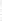 аварийным освещением кабины лифта;светодиодным освещением кабины лифта в антивандальном исполнении;панелью управления кабиной лифта в антивандальном исполнении;7) общедомовых (коллективных) приборов учета электрической, тепловой энергии, холодной воды, горячей воды (при централизованном теплоснабжении в установленных случаях), внесенных в государственный реестр средств измерений, поверенных предприятиями-изготовителями, принятых в эксплуатацию соответствующими ресурсоснабжающими организациями и соответствующих установленным требованиям к классам точности;8) оконных блоков со стеклопакетом класса энергоэффективности в соответствии с классом энергоэффективности дома;9) освещения этажных лестничных площадок дома с использованием светильников в антивандальном исполнении со светодиодным источником света, датчиков движения и освещенности;10) при входах в подъезды дома освещения с использованием светильников в антивандальном исполнении со светодиодным источником света и датчиков освещенности, козырьков над входной дверью и утепленных дверных блоков с ручками и автодоводчиком;11) во входах в подвал (техническое подполье) дома металлических дверных блоков с замком, ручками и автодоводчиком;12) отмостки из армированного бетона, асфальта, устроенной по всему периметру дома и обеспечивающей отвод воды от фундаментов;13) организованного водостока;14) благоустройства придомовой территории, в том числе наличие твердого покрытия, озеленения и малых архитектурных форм, площадок общего пользования различного назначения, в том числе детской игровой площадки с игровым комплексом (в соответствии с проектной документацией)3.Функциональное оснащение и отделка помещенийдля переселения граждан из аварийного жилищного фонда рекомендуется использовать построенные и приобретенные жилые помещения, расположенные на любых этажах дома, кроме подвального, цокольного, технического, мансардного, а также:1) оборудованные подключенными к соответствующим внутридомовым инженерным системам внутриквартирными инженерными сетями в составе (не менее):электроснабжения с электрическим щитком с устройствами защитного отключения;холодного водоснабжения;горячего водоснабжения (централизованного или автономного);водоотведения (канализации);отопления (централизованного или автономного);вентиляции;газоснабжения (при наличии в соответствии с проектной документацией) с устройством сигнализаторов загазованности, сблокированных с быстродействующим запорным клапаном, установленным первым по ходу газа на внутреннем газопроводе жилого здания с возможностью аварийно-диспетчерского обслуживания, а также с установкой легкосбрасываемых оконных блоков (в соответствии с проектной документацией);индивидуальными приборами учета электрической энергии, холодной воды, горячей воды, природного газа (в установленных случаях) (в соответствии с проектной документацией), внесенными в государственный реестр средств измерений, поверенными предприятиями-изготовителями, принятыми в эксплуатацию соответствующими ресурсоснабжающими организациями и соответствующими установленным требованиям к классам точности;2) имеющие чистовую отделку "под ключ", в том числе:а) входную утепленную дверь с замком, ручками и дверным глазком;б) межкомнатные двери с наличниками и ручками;в) оконные блоки со стеклопакетом класса энергоэффективности в соответствии с классом энергоэффективности дома;г) вентиляционные решетки;д) подвесные крюки для потолочных осветительных приборов во всех помещениях квартиры;е) установленные и подключенные к соответствующим внутриквартирным инженерным сетям:звонковую сигнализацию (в соответствии с проектной документацией);мойку со смесителем и сифоном;умывальник со смесителем и сифоном;унитаз с сиденьем и сливным бачком;ванну с заземлением, со смесителем и сифоном;одно-, двухклавишные электровыключатели;электророзетки;выпуски электропроводки и патроны во всех помещениях квартиры;газовую или электрическую плиту (в соответствии с проектным решением);радиаторы отопления с терморегуляторами (при технологической возможности в соответствии с проектной документацией), а при автономном отоплении и горячем водоснабжении также двухконтурный котел;3) имеющие напольные покрытия из керамической плитки в помещениях ванной комнаты, туалета (совмещенного санузла), кладовых, на балконе (лоджии), в остальных помещениях квартиры - из ламината класса износостойкости 22 и выше или линолеума на вспененной основе;4) имеющие отделку стен водоэмульсионной или иной аналогичной краской в помещениях ванной комнаты, туалета (совмещенного санузла), кладовых, кухни [за исключением части стены (стен) в кухне, примыкающей(их) к рабочей поверхности, и части стены (стен) в ванной комнате, примыкающей(их) к ванне и умывальнику, отделка которых производится керамической плиткой], обоями в остальных помещениях;5) имеющие отделку потолков во всех помещениях квартиры водоэмульсионной или иной аналогичной краской, либо конструкцией из сварной виниловой пленки (ПВХ) или бесшовного тканевого полотна, закрепленных на металлическом или пластиковом профиле под перекрытием (натяжные потолки)4.Материалы и оборудованиепроектом на строительство многоквартирного дома рекомендуется предусматривать применение современных сертифицированных строительных и отделочных материалов, изделий, технологического и инженерного оборудованиястроительство рекомендуется осуществлять с применением материалов и оборудования, обеспечивающих соответствие жилища требованиям проектной документацииработы и применяемые строительные материалы в процессе строительства дома, жилые помещения в котором приобретаются в соответствии с муниципальным контрактом в целях переселения граждан из аварийного жилищного фонда, а также результаты таких работ рекомендуется выполнять в соответствии с требованиями технических регламентов, требованиями энергетической эффективности и требованиями оснащенности объекта капитального строительства приборами учета используемых энергетических ресурсов5.Энергоэффективность домадля переселения граждан из аварийного жилищного фонда рекомендуется использовать построенные и приобретаемые жилые помещения в домах, имеющих класс энергетической эффективности не ниже класса "В", определенный согласно Правилам определения класса энергетической эффективности многоквартирных домов, утвержденным приказом Министерства строительства и жилищно-коммунального хозяйства Российской Федерации от 06 июня 2016 г. N 399/пр (далее именуются - Правила определения класса энергетической эффективности многоквартирных домов)рекомендуется предусматривать следующие мероприятия, направленные на повышение энергоэффективности дома:предъявление к оконным блокам в квартирах и в помещениях общего пользования дополнительных требований, указанных выше;установка в помещениях общего пользования, на лестничных клетках, перед входом в подъезды светодиодных светильников с датчиками движения и освещенности;организация освещения придомовой территории с использованием светодиодных светильников и датчиков освещенности;выполнение теплоизоляции подвального (цокольного) и чердачного перекрытий (в соответствии с проектной документацией);установка приборов учета горячего и холодного водоснабжения, электроэнергии, газа и других, предусмотренных проектной документацией;установка радиаторов отопления с терморегуляторами (при технологической возможности в соответствии с проектной документацией);устройство входных дверей в подъезды дома с утеплением и оборудованием автодоводчиками;устройство входных тамбуров в подъезды дома с утеплением стен, установка утепленных дверей тамбура (входной и проходной) с автодоводчикамирекомендуется обеспечивать наличие на фасаде дома указателя класса энергетической эффективности дома в соответствии с разделом III Правил определения классов энергетической эффективности многоквартирных домов6.Эксплуатационная документация доманаличие паспортов и инструкций по эксплуатации предприятий-изготовителей на механическое, электрическое, санитарно-техническое и иное, включая лифтовое, оборудование, приборы учета использования энергетических ресурсов [общедомовые (коллективные) и индивидуальные] и узлы управления подачей энергетических ресурсов и так далее, а также соответствующих документов (копий документов), предусмотренных пунктами 24 и 26 Правил содержания общего имущества в многоквартирном доме, утвержденных постановлением Правительства Российской Федерации от 13 августа 2006 г. N 491 "Об утверждении Правил содержания общего имущества в многоквартирном доме и Правил изменения размера платы за содержание жилого помещения в случае оказания услуг и выполнения работ по управлению, содержанию и ремонту общего имущества в многоквартирном доме ненадлежащего качества и (или) с перерывами, превышающими установленную продолжительность", включая инструкцию по эксплуатации многоквартирного дома, выполненную в соответствии с Положением о разработке, передаче, пользовании и хранении инструкции по эксплуатации многоквартирного дома, утвержденным приказом Министерства регионального развития Российской Федерации от 01 июня 2007 г. N 45, пунктом 10.1 части 12 статьи 48 Градостроительного кодекса Российской Федерации и СП 255.1325800.2016 "Здания и сооружения. Правила эксплуатации. Основные положения" (в соответствии с проектной документацией)наличие инструкций по эксплуатации внутриквартирного инженерного оборудованиякомплекты инструкций по эксплуатации внутриквартирного инженерного оборудования подлежат передаче ЗаказчикуСписок изменяющих документов(в ред. постановления Администрации Волгоградской обл.от 27.03.2020 N 187-п)Nп/пНаименование муниципального образованияВсего расселяемая площадь жилых помещений, кв. метровВсего стоимость мероприятий по переселению, рублейМероприятия по переселению, не связанные с приобретением жилых помещенийМероприятия по переселению, не связанные с приобретением жилых помещенийМероприятия по переселению, не связанные с приобретением жилых помещенийМероприятия по переселению, не связанные с приобретением жилых помещенийМероприятия по переселению, не связанные с приобретением жилых помещенийМероприятия по переселению, не связанные с приобретением жилых помещенийМероприятия по переселению, не связанные с приобретением жилых помещенийМероприятия по переселению, не связанные с приобретением жилых помещенийМероприятия по переселению, связанные с приобретением (строительством) жилых помещенийМероприятия по переселению, связанные с приобретением (строительством) жилых помещенийМероприятия по переселению, связанные с приобретением (строительством) жилых помещенийМероприятия по переселению, связанные с приобретением (строительством) жилых помещенийМероприятия по переселению, связанные с приобретением (строительством) жилых помещенийМероприятия по переселению, связанные с приобретением (строительством) жилых помещенийМероприятия по переселению, связанные с приобретением (строительством) жилых помещенийМероприятия по переселению, связанные с приобретением (строительством) жилых помещенийМероприятия по переселению, связанные с приобретением (строительством) жилых помещенийМероприятия по переселению, связанные с приобретением (строительством) жилых помещенийМероприятия по переселению, связанные с приобретением (строительством) жилых помещенийМероприятия по переселению, связанные с приобретением (строительством) жилых помещенийМероприятия по переселению, связанные с приобретением (строительством) жилых помещенийМероприятия по переселению, связанные с приобретением (строительством) жилых помещенийМероприятия по переселению, связанные с приобретением (строительством) жилых помещенийNп/пНаименование муниципального образованияВсего расселяемая площадь жилых помещений, кв. метровВсего стоимость мероприятий по переселению, рублейВсего расселяемая площадь, кв. метровв том числев том числев том числев том числев том числев том числев том числевсеговсеговсегов том числев том числев том числев том числев том числев том числев том числев том числеДальнейшее использование приобретенных (построенных) жилых помещенийДальнейшее использование приобретенных (построенных) жилых помещенийДальнейшее использование приобретенных (построенных) жилых помещенийДальнейшее использование приобретенных (построенных) жилых помещенийNп/пНаименование муниципального образованияВсего расселяемая площадь жилых помещений, кв. метровВсего стоимость мероприятий по переселению, рублейВсего расселяемая площадь, кв. метровВыплата собственникам жилых помещений возмещения за изымаемые жилые помещения и предоставление субсидийВыплата собственникам жилых помещений возмещения за изымаемые жилые помещения и предоставление субсидийВыплата собственникам жилых помещений возмещения за изымаемые жилые помещения и предоставление субсидийВыплата собственникам жилых помещений возмещения за изымаемые жилые помещения и предоставление субсидийДоговоры о развитии застроенной территории и комплексном развитии территорииДоговоры о развитии застроенной территории и комплексном развитии территорииПереселение в свободный жилищный фондвсеговсеговсегоСтроительство домовСтроительство домовПриобретение жилых помещений у застройщиковПриобретение жилых помещений у застройщиковПриобретение жилых помещений у застройщиковПриобретение жилых помещений у застройщиковПриобретение жилых помещений у лиц, не являющихся застройщикамиПриобретение жилых помещений у лиц, не являющихся застройщикамиДальнейшее использование приобретенных (построенных) жилых помещенийДальнейшее использование приобретенных (построенных) жилых помещенийДальнейшее использование приобретенных (построенных) жилых помещенийДальнейшее использование приобретенных (построенных) жилых помещенийNп/пНаименование муниципального образованияВсего расселяемая площадь жилых помещений, кв. метровВсего стоимость мероприятий по переселению, рублейВсего расселяемая площадь, кв. метровВыплата собственникам жилых помещений возмещения за изымаемые жилые помещения и предоставление субсидийВыплата собственникам жилых помещений возмещения за изымаемые жилые помещения и предоставление субсидийВыплата собственникам жилых помещений возмещения за изымаемые жилые помещения и предоставление субсидийВыплата собственникам жилых помещений возмещения за изымаемые жилые помещения и предоставление субсидийДоговоры о развитии застроенной территории и комплексном развитии территорииДоговоры о развитии застроенной территории и комплексном развитии территорииПереселение в свободный жилищный фондвсеговсеговсегоСтроительство домовСтроительство домовв строящихся домахв строящихся домахв домах, введенных в эксплуатациюв домах, введенных в эксплуатациюПриобретение жилых помещений у лиц, не являющихся застройщикамиПриобретение жилых помещений у лиц, не являющихся застройщикамипредоставление по договорамсоциального наймапредоставление по договорам найма жилищного фондасоциального использованияпредоставление по договорам найма жилого помещения маневренного фондапредставление по договорам меныNп/пНаименование муниципального образованияВсего расселяемая площадь жилых помещений, кв. метровВсего стоимость мероприятий по переселению, рублейВсего расселяемая площадь, кв. метровРасселяемая площадь, кв. метровСтоимость возмещения, рублейСубсидия на приобретение (строительство) жилых помещений, рублейСубсидия на возмещение части расходов на уплату процентов за пользование займом или кредитом, рублейРасселяемая площадь, кв. метровСубсидия на возмещение расходов по договорам о комплексном и устойчивом развитии территорий, рублейРасселяемая площадь, кв. метровРасселяемая площадь,кв. метровПриобретаемая площадь,кв. метровСтоимость, рублейПриобретаемая площадь, кв. метровСтоимость, рублейПриобретаемая площадь, кв. метровСтоимость, рублейПриобретаемая площадь, кв. метровСтоимость, рублейПриобретаемая площадь, кв. метровСтоимость, рублейПлощадь, кв. метровПлощадь, кв. метровПлощадь, кв. метровПлощадь, кв. метров123456789101112131415161718192021222324252627Всего по Волгоградской области в 2019 - 2025 годах с финансовой поддержкой Фонда содействия реформированию жилищно-коммунального хозяйства171438,036624436282,6323809,0723648,37883164037,15----160,70147628,96153218,975741272245,4839332,291453249450,92107607,384036114354,566279,30251908440,00------1.Всего по этапу 2019 года18486,04973166156,113661,593500,89138754946,11----160,7014824,4520414,46834411210,00--14135,16582502770,006279,30251908440,00------1.1.Городской округ город Волжский3717,10172446270,00--------3717,104653,39172446270,00--2234,7982687230,002418,6089759040,00------1.2.Городской округ город-герой Волгоград14768,94800719886,113661,593500,89138754946,11----160,7011107,3515761,07661964940,00--11900,37499815540,003860,70162149400,00------2.Всего по этапу 2020 года12348,46456250900,082229,582229,5882378521,84-----10118,8810118,88373872378,24--10118,88373872378,24--------2.1.Городской округ город-герой Волгоград12348,46456250900,082229,582229,5882378521,84-----10118,8810118,88373872378,24--10118,88373872378,24--------3.Всего по этапу 2021 года12356,57456550548,362966,302966,30109598852,40-----9390,279390,27346951695,96--9390,27346951695,96--------3.1.Городской округ город-герой Волгоград11027,47407442961,561823,501823,5067374678,00-----9203,979203,97340068283,56--9203,97340068283,56--------3.2.Ерзовское городское поселение Городищенского муниципального района1329,1049107586,801142,801142,8042224174,40-----186,30186,306883412,40--186,306883412,40--------4.Всего по этапу 2022 года42864,611583761610,28760,50760,5028098954,00-----42104,1142104,111555662656,2819791,31731249321,8822312,80824413334,40--------4.1.Городской округ город-герой Волгоград40049,011479730821,48--------40049,0140049,011479730821,4817736,21655317487,0822312,80824413334,40--------4.2.Уметовское сельское поселение Камышинского муниципального района760,5028098954,00760,50760,5028098954,00--------------------4.3.Городское поселение рабочий поселок Средняя Ахтуба Среднеахтубинского муниципального района2055,1075931834,80--------2055,102055,1075931834,802055,1075931834,80----------5.Всего по этапу 2023 года42728,871578746288,761697,301697,3062711840,40-----41031,5741031,571516034448,364305,82159091437,3636725,751356943011,00--------5.1.Городской округ город-герой Волгоград40395,671492539215,16--------40395,6740395,671492539215,164305,82159091437,3636089,851333447777,80--------5.2.Городской округ город Камышин1781,2065811777,601145,301145,3042316544,40-----635,90635,9023495233,20--635,9023495233,20--------5.3.Ягодновское сельское поселение Ольховского муниципального района552,0020395296,00552,00552,0020395296,00--------------------6.Всего по этапу 2024 года42653,481575960779,0412493,8012493,80461620922,40-----30159,6830159,681114339856,6415235,16562908691,6814924,52551431164,96--------6.1.Городской округ город-герой Волгоград27827,081028154951,84--------27827,0827827,081028154951,8415235,16562908691,6812591,92465246260,16--------6.2.Котлубанское сельское поселение Городищенского муниципального района451,1016667242,80192,10192,107097710,80-----259,00259,009569532,00--259,009569532,00--------6.3.Новожизненское сельское поселение Городищенского муниципального района789,1029155666,80573,70573,7021197067,60-----215,40215,407958599,20--215,407958599,20--------6.4.Городской округ город Камышин1004,6037117960,80802,80802,8029661854,40-----201,80201,807456106,40--201,807456106,40--------6.5.Городской округ город Михайловка823,8030437762,40823,80823,8030437762,40--------------------6.6.Березовское сельское поселение Даниловского муниципального района286,8010596686,40286,80286,8010596686,40--------------------6.7.Островское сельское поселение Даниловского муниципального района319,9011819665,20279,40279,4010323271,20-----40,5040,501496394,00--40,501496394,00--------6.8.Профсоюзнинское сельское поселение Даниловского муниципального района1356,4050116267,201312,501312,5048494250,00-----43,9043,901622017,20--43,901622017,20--------6.9.Трехостровское сельское поселение Иловлинского муниципального района397,4014683135,20397,40397,4014683135,20--------------------6.10.Калачевское городское поселение Калачевского муниципального района1329,7049129755,601289,801289,8047655530,40-----39,9039,901474225,20--39,901474225,20--------6.11.Городское поселение город Котово Котовского муниципального района97,703609819,6097,7097,703609819,60--------------------6.12.Купцовское сельское поселение Котовского муниципального района297,0010973556,00156,90156,905797141,20-----140,10140,105176414,80--140,105176414,80--------6.13.Киреевское сельское поселение Ольховского муниципального района1789,7066125835,601741,401741,4064341247,20-----48,3048,301784588,40--48,301784588,40--------6.14.Нежинское сельское поселение Ольховского муниципального района1455,8053788898,401259,801259,8046547090,40-----196,00196,007241808,00--196,007241808,00--------6.15.Городское поселение город Палласовка Палласовского муниципального района1037,1038318770,80384,60384,6014210200,80-----652,50652,5024108570,00--652,5024108570,00--------6.16.Райгородское сельское поселение Светлоярского муниципального района396,9014664661,20396,90396,9014664661,20--------------------6.17.Светлоярское городское поселение Светлоярского муниципального района1521,1056201602,801025,901025,9037904953,20-----495,20495,2018296649,60--495,2018296649,60--------6.18.Большовское сельское поселение Серафимовичского муниципального района839,1031003066,80839,10839,1031003066,80--------------------6.19.Зимняцкое сельское поселение Серафимовичского муниципального района235,108686474,80235,10235,108686474,80--------------------6.20.Песчановское сельское поселение Серафимовичского муниципального района398,1014708998,80398,10398,1014708998,80--------------------Список изменяющих документов(в ред. постановления Администрации Волгоградской обл.от 27.03.2020 N 187-п)Nп/пНаименование муниципального образованияЧисло жителей, планируемых к переселению, человекКоличество расселяемых жилых помещений, единицКоличество расселяемых жилых помещений, единицКоличество расселяемых жилых помещений, единицРасселяемая площадь жилых помещений, кв. метровРасселяемая площадь жилых помещений, кв. метровРасселяемая площадь жилых помещений, кв. метровОбъемы финансирования программы, рублейОбъемы финансирования программы, рублейОбъемы финансирования программы, рублейОбъемы финансирования программы, рублейСправочно: расчетная сумма экономии бюджетных средств, рублейСправочно: расчетная сумма экономии бюджетных средств, рублейСправочно: расчетная сумма экономии бюджетных средств, рублейСправочно: возмещение части стоимости жилых помещений, рублейСправочно: возмещение части стоимости жилых помещений, рублейСправочно: возмещение части стоимости жилых помещений, рублейNп/пНаименование муниципального образованияЧисло жителей, планируемых к переселению, человеквсегов том числев том числевсегов том числев том числевсегов том числев том числев том числевсегов том числев том числевсегов том числев том числеNп/пНаименование муниципального образованияЧисло жителей, планируемых к переселению, человеквсегособственность гражданмуниципальная собственностьвсегособственность гражданмуниципальная собственностьвсегоза счет средств Фонда содействия реформированию жилищно-коммунального хозяйстваза счет средств бюджета субъекта Российской Федерацииза счет средств местного бюджетавсегоза счет переселения граждан по договору о развитии застроенной территорииза счет переселения граждан в свободный муниципальный жилищный фондвсегоза счет средств собственников жилых помещенийза счет средств иных лиц (инвестора по договору о развитии застроенной территории)12345678910111213141516171819Всего по Волгоградской области в 2019 - 2025 годах с финансовой поддержкой Фонда содействия реформированию жилищно-коммунального хозяйства11449451233111201171438,03125312,0746125,966624436282,636123502648,29408782230,5192151403,835297636,20-5297636,20---1.Всего по этапу 2019 года134753737416318486,0412045,586440,46973166156,11586330800,00306093780,0280741576,095297636,20-5297636,20---1.1.Городской округ город-герой Волгоград109846135910214768,9411361,383407,56800719886,11466322043,94264143768,8770254073,305297636,20-5297636,20---1.2.Городской округ город Волжский2497615613717,10684,203032,90172446270,00120008756,0641950011,1510487502,79------2.Всего по этапу 2020 года7172922326012348,469370,362978,10456250900,08446736271,888563165,40951462,80------2.1.Городской округ город-герой Волгоград7172922326012348,469370,362978,10456250900,08446736271,888563165,40951462,80------3.Всего по этапу 2021 года94035625310312356,578529,003827,57456550548,36446736271,888832848,84981427,64------3.1.Городской округ город-герой Волгоград87633223210011027,477386,203641,27407442961,56398684330,407882768,05875863,11------3.2.Ерзовское городское поселение Городищенского муниципального района64242131329,101142,80186,3049107586,8048051941,48950080,79105564,53------4.Всего по этапу 2022 года2851113381931442864,6129645,9613218,651583761610,281552086378,0828507708,953167523,25------4.1.Городской округ город-герой Волгоград2698106976930040049,0127397,7612651,251479730821,481450136205,0626635154,742959461,68------4.2.Уметовское сельское поселение Камышинского муниципального района371717-760,50760,50-28098954,0027536974,92505781,1856197,90------4.3.Городское поселение рабочий поселок Средняя Ахтуба Среднеахтубинского муниципального района1164733142055,101487,70567,4075931834,8074413198,101366773,03151863,67------5.Всего по этапу 2023 года3013113681731942728,8732239,1410489,731578746288,761547171362,9828417433,223157492,56------5.1.Городской округ город-герой Волгоград2679102974328640395,6730541,849853,831492539215,161462688430,8426865705,912985078,415.2.Городской округ город Камышин2999158331781,201145,30635,9065811777,6064495542,061184611,99131623,55------5.3.Ягодновское сельское поселение Ольховского муниципального района351616-552,00552,00-20395296,0019987390,08367115,3240790,60------6.Всего по этапу 2024 года2581105881624242653,4833482,039171,451575960779,041544441563,4728367294,083151921,49------6.1.Городской округ город-герой Волгоград173870452717727827,0820988,236838,851028154951,841007591852,8118506789,162056309,87------6.2.Городской округ город Камышин127423391004,60802,80201,8037117960,8036375601,59668123,2974235,92------6.3.Городской округ город Михайловка321919-823,80823,80-30437762,4029829007,15547879,7360875,52------6.4.Котлубанское сельское поселение Городищенского муниципального района331468451,10192,10259,0016667242,8016333897,95300010,3733334,48------6.5.Новожизненское сельское поселение Городищенского муниципального района5416124789,10573,70215,4029155666,8028572553,46524802,0158311,33------6.6.Березовское сельское поселение Даниловского муниципального района1288-286,80286,80-10596686,4010384752,67190740,3621193,37------6.7.Островское сельское поселение Даниловского муниципального района13761319,90279,4040,5011819665,2011583271,90212753,9723639,33------6.8.Профсоюзнинское сельское поселение Даниловского муниципального района65323111356,401312,5043,9050116267,2049113941,85902092,81100232,54------6.9.Трехостровское сельское поселение Иловлинского муниципального района1788-397,40397,40-14683135,2014389472,50264296,4329366,27------6.10.Калачевское городское поселение Калачевского муниципального района80292811329,701289,8039,9049129755,6048147160,49884335,6198259,50------6.11.Городское поселение город Котово Котовского муниципального района322-97,7097,70-3609819,603537623,2164976,757219,64------6.12.Купцовское сельское поселение Котовского муниципального района12633297,00156,90140,1010973556,0010754084,88197524,0121947,11------6.13.Киреевское сельское поселение Ольховского муниципального района73383711789,701741,4048,3066125835,6064803318,891190265,04132251,67------6.14.Нежинское сельское поселение Ольховского муниципального района63353051455,801259,80196,0053788898,4052713120,43968200,19107577,78------6.15.Городское поселение город Палласовка Палласовского муниципального района79297221037,10384,60652,5038318770,8037552395,38689737,8776637,55------6.16.Райгородское сельское поселение Светлоярского муниципального района2788-396,90396,90-14664661,2014371367,98263963,9029329,32------6.17.Светлоярское городское поселение Светлоярского муниципального района983121101521,101025,90495,2056201602,8055077570,741011628,86112403,20------6.18.Большовское сельское поселение Серафимовичского муниципального района271616-839,10839,10-31003066,8030383005,47558055,1962006,14------6.19.Зимняцкое сельское поселение Серафимовичского муниципального района1366-235,10235,10-8686474,808512745,30156356,5517372,95------6.20.Песчановское сельское поселение Серафимовичского муниципального района1588-398,10398,10-14708998,8014414818,82264761,9829418,00------Список изменяющих документов(в ред. постановления Администрации Волгоградской обл.от 27.03.2020 N 187-п)Nп/пНаименование муниципального образованияРасселяемая площадь, кв. метровРасселяемая площадь, кв. метровРасселяемая площадь, кв. метровРасселяемая площадь, кв. метровРасселяемая площадь, кв. метровРасселяемая площадь, кв. метровРасселяемая площадь, кв. метровРасселяемая площадь, кв. метровКоличество переселяемых жителей, человекКоличество переселяемых жителей, человекКоличество переселяемых жителей, человекКоличество переселяемых жителей, человекКоличество переселяемых жителей, человекКоличество переселяемых жителей, человекКоличество переселяемых жителей, человекКоличество переселяемых жителей, человекNп/пНаименование муниципального образования2019 год2020 год2021 год2022 год2023 год2024 год2025 годВсего2019 год2020 год2021 год2022 год2023 год2024 год2025 годВсего123456789101112131415161718Всего по Волгоградской области в 2019 - 2025 годах с финансовой поддержкой Фонда содействия реформированию жилищно-коммунального хозяйства4059,8118694,4118599,5024150,1556641,6622419,0426873,46171438,03263132812831652366316261634114491.Всего по этапу 2019 года4059,8114426,23-----18486,042631084-----13471.1.Городской округ город-герой Волгоград2305,6112463,33-----14768,94151947-----10981.2.Городской округ город Волжский1754,201962,90-----3717,10112137-----2492.Всего по этапу 2020 года-4268,188080,28----12348,46-244473----7172.1.Городской округ город-герой Волгоград-4268,188080,28----12348,46-244473----7173.Всего по этапу 2021 года--10519,221837,35---12356,57--810130---9403.1.Городской округ город-герой Волгоград--9190,121837,35---11027,47--746130---8763.2.Ерзовское городское поселение Городищенского муниципального района--1329,10----1329,10--64----644.Всего по этапу 2022 года---22312,8020551,81--42864,61---15221329--28514.1.Городской округ город-герой Волгоград---22312,8017736,21--40049,01---15221176--26984.2.Уметовское сельское поселение Камышинского муниципального района----760,50--760,50----37--374.3.Городское поселение рабочий поселок Средняя Ахтуба Среднеахтубинского муниципального района----2055,10--2055,10----116--1165.Всего по этапу 2023 года----36089,856639,02-42728,87----2334679-30135.1.Городской округ город-герой Волгоград----36089,854305,82-40395,67----2334345-26795.2.Городской округ город Камышин-----1781,20-1781,20-----299-2995.3.Ягодновское сельское поселение Ольховского муниципального района-----552,00-552,00-----35-356.Всего по этапу 2024 года-----15780,0226873,4642653,48-----947163425816.1.Городской округ город-герой Волгоград-----12591,9215235,1627827,08-----81392517386.2.Городской округ город Камышин------1004,601004,60------1271276.3.Городской округ город Михайловка-----823,80-823,80-----32-326.4.Котлубанское сельское поселение Городищенского муниципального района------451,10451,10------33336.5.Новожизненское сельское поселение Городищенского муниципального района------789,10789,10------54546.6.Профсоюзнинское сельское поселение Даниловского муниципального района------1356,401356,40------65656.7.Березовское сельское поселение Даниловского муниципального района------286,80286,80------12126.8.Островское сельское поселение Даниловского муниципального района------319,90319,90------13136.9.Трехостровское сельское поселение Иловлинского муниципального района-----397,40-397,40-----17-176.10.Калачевское городское поселение Калачевского муниципального района------1329,701329,70------80806.11.Городское поселение город Котово Котовского муниципального района-----97,70-97,70-----3-36.12.Купцовское сельское поселение Котовского муниципального района------297,00297,00------12126.13.Нежинское сельское поселение Ольховского муниципального района------1455,801455,80------63636.14.Киреевское сельское поселение Ольховского муниципального района------1789,701789,70------73736.15.Городское поселение город Палласовка Палласовского муниципального района------1037,101037,10------79796.16.Светлоярское городское поселение Светлоярского муниципального района------1521,101521,10------98986.17.Райгородское сельское поселение Светлоярского муниципального района-----396,90-396,90-----27-276.18.Большовское сельское поселение Серафимовичского муниципального района-----839,10-839,10-----27-276.19.Зимняцкое сельское поселение Серафимовичского муниципального района-----235,10-235,10-----13-136.20.Песчановское сельское поселение Серафимовичского муниципального района-----398,10-398,10-----15-15